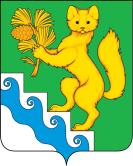 АДМИНИСТРАЦИЯ  БОГУЧАНСКОГО РАЙОНАПОСТАНОВЛЕНИЕ07.11.2023                                    с. Богучаны                                      №  1126-пО внесении изменений в постановление  администрации Богучанского района от 25.08.2023г № 854-п  «Об одобрении  прогноза социально-экономического развития Богучанского района на 2024 год и плановый период 2025-2026 годы»В  соответствии со статьей 173 Бюджетного кодекса Российской Федерации,  решением Богучанского районного Совета депутатов от 29.10.2012  № 23/1-230 «О бюджетном процессе в муниципальном образовании Богучанский район, статьями 7,43,47  Устава  Богучанского  района Красноярского края.ПОСТАНОВЛЯЮ:1.Внести  изменения  в постановление  администрации Богучанского района от 25.08.2023г № 854-п «Об одобрении  прогноза социально-экономического развития Богучанского района на 2024 год и плановый период 2025-2026 годы» (далее - Постановление) следующие изменения:1.1. приложение №1, № 2 к Постановлению «Прогноз  социально-экономического развития Богучанского района на 2024 год и плановый период 2025-2026 годы  с учетом   предварительных  итогов социально-экономического развития Богучанского района за 6 месяцев 2023 года и ожидаемые итоги социально-экономического развития Богучанского района за 2023 год изложить в новой редакции согласно приложения № 1,  № 2 к настоящему постановлению.2. Контроль за исполнением  данного распоряжения  возложить на заместителя Главы Богучанского района по экономике и финансам   А.С. Арсеньеву.3. Постановление вступает в силу  со дня, следующего за днем  опубликования в Официальном вестнике Богучанского района.Глава Богучанского района                                                 А.С. Медведев Приложение № 1 к Постановлению администрацииБогучанского района от « 07 »  ноября  2023 г. №  1126-пПрогноз социально-экономического развития Богучанского района на 2024 год и плановый период 2025-2026 годыПредварительные итого социально-экономического развития  Богучанского района за 6 месяцев 2023 годаи ожидаемые итоги социально-экономического развития Богучанского района за 2023год.1. Общие сведения о муниципальном образованииБогучанский  район образован в 1927 году. Он относится к районам, приравненным к районам Крайнего Севера, расположен на северо-востоке Красноярского края вдоль реки  Ангары. Площадь  территории    района составляет 53,85 тыс. кв. км и простирается  с юга на север на 280 км. По своим размерам занимает 5-е место в крае (после Эвенкийского, Таймырского, Туруханского и Енисейского). Ближайшая железнодорожная станция – станция  «Карабула», расстояние её до районного центра 50 км.  В с. Богучаны имеется аэропорт. Расстояние  от районного  центра до краевого центра 560 км. В районе всего 29 населенных пунктов,  в том числе  районного  подчинения - 29, из них  11 населенных пунктов находятся на   правой стороне р. Ангары.Среднегодовая численность постоянного населения  на 01.01.2023 г. составила 42,460 тыс. человек.Общая площадь лесных земель района  составила  на 01.01.2023 года  - 52,55 тысяч квадратных километров, покрытая лесом площадь составляет 49 тысяч  квадратных  километров с эксплуатационным запасом  леса  412,9 миллионов кубометров и годовым расчетным отпуском 13,59 миллионов кубометров  (по материалам 7 лесничеств). В геолого-структурном плане Богучанский район расположен в юго-западной части сибирской платформы. При относительно редкой сети геологической изученности в районе открыт ряд месторождений полезных ископаемых: строительные материалы, железные руды, бокситы, полиметаллы, титановые россыпи, уникальные месторождения редкоземельных металлов, уголь, гипс, природный газ, газоконденсат, нефть.Для промышленной эксплуатации Юрубчено-Тохомского месторождения ведется строительство нефтепровода, по трассе которого расположены перспективные участки с нефтяными и газовыми месторождениями на территории района.Наиболее значимые предприятия для муниципального образования "Богучанский район" в разрезе видов экономической деятельности и производства продукции  перечислены в разделе 2 "Промышленность " Пояснительной записки к Прогнозу СЭР МО -2022. 2. ПромышленностьПромышленное производство  является основой развития экономики района. В районе  представлены все основные виды экономической деятельности – добыча полезных ископаемых, обрабатывающие производства, обеспечение тепловой  энергией,  водоснабжение, водоотведение. Всего в районе зарегистрировано 448 предприятий различных форм собственности,  из них 105 организаций муниципальной  формы собственности,  269  организации  частной  формы  собственности. Основные предприятия муниципального образования «Богучанский район» в разрезе видов экономической деятельности и производства продукции (по Общероссийскому классификатору видов экономической деятельности (ОКВЭД 2):Раздел А : Подраздел A-02: Лесоводство и лесозаготовки - АО  «Краслесинвест»,   ФБУ  ОИУ-26 ОУХД ГУФСИН России по Красноярскому краю, ООО «ЛесСервис» ,  ООО «Невонский ХЛХ» , АО «Карабулалес» , ООО «Ривьера», ООО «Леспром» (заготовка, вывозка, производство деловой древесины все перечисленные предприятия); Раздел B: Добыча полезных ископаемых - Богучанский филиал Государственного предприятия Красноярского края «Дорожно-эксплуатационная организация»  (добыча песка, камня строительного, гравия). Раздел С: Обрабатывающие производства - АО  «Краслесинвест», ООО «Лессервис», ООО «Леспром» (производство пиломатериалов, топливных гранул), унитарное муниципальное предприятие «Ангарский производственно-торговый центр» (производство хлеба); ЗАО «Богучанский алюминиевый завод» (производство алюминия) Раздел D: Обеспечение электрической энергией, газом и паром; кондиционирование -  ОАО «КрасЭко» Ангарский филиал, ООО «Лессервис» (производство тепла), ООО «Одиссей»  (производство электроэнергии дизельными электростанциями). Раздел E: Водоснабжение, водоотведение, организация сбора и утилизации отходов, деятельность по ликвидации загрязнений:  Государственное предприятие Красноярского края «Центр развития коммунального комплекса»  (водоотведение, услуги по распределению вод по трубам); Государственное предприятие Красноярского края «Центр развития коммунального комплекса»   (производство воды).Раздел Н: Транспортировка и хранение: Богучанское муниципальное унитарное предприятие  «Районное автотранспотное предприятие» (перевозка пассажиров), ООО «Одиссей» (перевозка пассажиров);Объем отгруженной продукции организаций (по хозяйственным видам деятельности):Объем отгруженных товаров собственного производства, выполненных работ и услуг собственными силами организаций по хозяйственным видам деятельности (без субъектов малого предпринимательства и параметров неформальной деятельности) :- Раздел B: Добыча полезных ископаемых – составит: в 2022 году – 725683,00 тыс. рублей. Оценка на 2023 год- 798251,30 тыс. рублей. В прогнозном периоде : 2024 год- 825391,84 тыс. рублей, 2025 год- 852629,78  тыс. рублей,  2026 год – 879913,93 тыс. рублей.Темп роста в действующих ценах в 2022 году  составил  – 207,80 %. Оценка на 2023 год- 110,00 % . В прогнозном периоде : 2024 год- 103,40 %, 2025 год- 103,30 %, 2026 год – 103,20 %.- Раздел C: Обрабатывающие производства – составит: в 2022 году – 72793216,00 тыс. рублей. Оценка на 2023 год- 73521148,16 тыс. рублей. В прогнозном периоде : 2024 год- 76535515,23 тыс. рублей, 2025 год- 80132684,45  тыс. рублей, 2026 год – 83658522,57  тыс. рублей.Темп роста в действующих ценах, к соответствующему периоду предыдущего года составит: в 2022 году – 124,70 % . Оценка на 2023 год- 101,00% . В прогнозном периоде : 2024 год- 104,09 %, 2026 год- 104,70 %, 2025 год – 104,40 %.Раздел D: Обеспечение электрической энергией, газом и паром; кондиционирование воздуха -  составит: в 2022 году – 587967,00 тыс. рублей. Оценка на 2023 год- 676162,05 тыс. рублей. В прогнозном периоде : 2024 год- 709970,15 тыс. рублей, 2025 год- 741918,81  тыс. рублей, 2026 год – 773821,32  тыс. рублей.Темп роста в действующих ценах, к соответствующему периоду предыдущего года - составит: в 2022 году – 88,70 % . Оценка на 2023 год- 115,00 % . В прогнозном периоде : 2024 год- 105,00 %, 2025 год-104,50 %, 2026 год-104,30 %.- Раздел E: Водоснабжение; водоотведение, организация сбора и утилизация отходов, деятельность по ликвидации загрязнений -  составит: в 2022 году – 168851,00 тыс. рублей. Оценка на 2023 год- 176449,30 тыс. рублей. В прогнозном периоде : 2024 год- 184565,96 тыс. рублей, 2025 год- 192317,73  тыс. рублей, 2026 год – 200202,76  тыс. рублей.Темп роста объема в действующих ценах, к соответствующему периоду предыдущего года - составит: в 2022 году – 201,00 % . Оценка на 2023 год- 104,50 % . В прогнозном периоде : 2024 год- 104,60 %, 2025 год-104,20 %, 2026 год-104,10 %.- Раздел A: Сельское, лесное хозяйство, охота, рыболовство и рыбоводство - составит: в 2022 году – 695894,90 тыс. рублей. Оценка на 2023 год- 704941,53 тыс. рублей. В прогнозном периоде : 2024 год- 737369,84 тыс. рублей, 2025 год- 769075,70  тыс. рублей, 2025 год – 802145,96  тыс. рублей.- Подраздел A-01: Растениеводство и животноводство, охота и предоставление услуг в этих областях - составит: в 2022 году – 150 тыс. рублей. Оценка на 2023 год- 160 тыс. рублей. В прогнозном периоде : 2024 год- 165 тыс. рублей, 2025 год- 170,00 тыс. рублей, 2026 год – 175,00 тыс. рублей.Объем отгруженной продукции организаций (по чистым видам деятельности):Индекс производства, к соответствующему периоду предыдущего года - Раздел B: Добыча полезных ископаемых - составит: в 2022 году – 149,43 % . Оценка на 2023 год- 110,90 % . В прогнозном периоде : 2024 год- 103,40 %, 2025 год- 102,90%, 2026 год-101,50 %.Раздел C: Обрабатывающие производства - составит: в 2022 году – 91,02 % . Оценка на 2023 год- 100,50 % . В прогнозном периоде : 2024 год- 101,72 %, 2025 год-101,50 %, 2026 год-99,20 %.Подраздел C-10: Производство пищевых продуктов- составит: в 2022 году – 100,37 % . Оценка на 2023 год- 104,40 % . В прогнозном периоде : 2024 год- 104,00 %, 2025 год-102,90 %, 2026 год-102,60%.Подраздел C-16: Обработка древесины и производство изделий из дерева и пробки, кроме мебели, производство изделий из соломки и материалов для плетения -  составит: в 2022 году – 102,95 % . Оценка на 2023 год- 101,00 % . В прогнозном периоде : 2024 год- 104,20 %, 2025 год-104,70 %, 2026 год-101,40 %.Подраздел C-24: Производство металлургическое - составит: в 2022 году – 87,15 % . Оценка на 2023 год- 102,50 % . В прогнозном периоде : 2024 год- 108,00 %, 2025 год-104,80%, 2026 год-104,00 %.Раздел D: Обеспечение электрической энергией, газом и паром; кондиционирование воздуха - составит: в 2022 году – 105,22 % . Оценка на 2023 год- 115,00 % . В прогнозном периоде : 2024 год- 105,00 %, 2025 год- 104,50 %, 2026 год-104,30 %.Раздел E: Водоснабжение; водоотведение, организация сбора и утилизация отходов, деятельность по ликвидации загрязнений  - составит: в 2022 году – 107,41 % . Оценка на 2023 год- 101,50 % . В прогнозном периоде : 2024 год- 104,60 %, 2025 год-104,20 %, 2026 год-104,10 %.Индекс производства, к соответствующему периоду предыдущего года - Раздел A: Сельское, лесное хозяйство, охота, рыболовство и рыбоводство - составит: в 2022 году – 58,10 % . Оценка на 2023 год- 101,30 % . В прогнозном периоде : 2024 год- 103,28 %, 2025 год-103,30 %, 2026 год-104,30%.Подраздел A-01: Растениеводство и животноводство, охота и предоставление услуг в этих областях - составит: в 2022 году – 150,00 % . Оценка на 2023 год- 106,00 % . В прогнозном периоде : 2024 год- 165,00 %, 2025 год- 170,00 %, 2026 год-175,00 %.Объем отгруженной продукции  по крупным предприятиям Богучанского района: - АО «Краслесинвест»  в 2022 году объем отгруженной продукции составил 4715555,00 тыс. рублей , оценка на 2023 год-  3509473,00 тыс. рублей , в прогнозном периоде в 2024 году – 3984908,00 тыс. рублей , в 2025 году – 3984908,00 тыс. рублей, в 2026 году – 3984908,00 тыс. рублей. В 2022 году заготовлено:  деловая древесина 579 тыс. куб. метров ; пиломатериалы прочие 222 тыс. куб. метров; пиломатериалы строганные 5 тыс. куб. метров; гранулы топливные (пеллеты) из отходов деревообработки 14617 тонн.- АО «Богучанский алюминиевый завод» в 2022 году объем отгруженной продукции составил 65055563,00 тыс. рублей , оценка на 2023 год и в прогнозном периоде на  2023-2025 годы объем отгруженной продукции составит более 65 000 000,00 тыс. рублей. В 2022 году произведено алюминия первичного  298221 тонны. В прогнозном периоде на 2024-2026 годы  планируется производство более 300000 тонн алюминия.  Прогнозируется рост объема производства  в натуральном выражении в год по крупным и средним предприятиям:                                                       Рост объемов производства прогнозируется на следующих предприятиях:  3. Сельское хозяйствоПлощадь земель сельскохозяйственного назначения на территории Богучанского района составляет 35376 га. Площадь сельскохозяйственных угодий, используемых землепользователями, занимающимися сельхозпроизводством составляет 20269 га. Территория Богучанского района представляет собой так называемую «зону рискованного земледелия», урожайность сельскохозяйственных культур, в которой находится в сильной зависимости от погодных условий.На территории района осуществляет деятельность по молочному направлению Глава крестьянского фермерского хозяйства Лапа Юрий Николаевич. На сегодняшний день в реестре агропромышленного комплекса края состоит 2 индивидуальных предпринимателя глав крестьянских (фермерских) хозяйств и одно Унитарное муниципальное предприятие «Ангарский ПТЦ». Большую долю сельхозпроизводителей составляют личные подсобные хозяйства, которые в основном удовлетворяют собственные потребности в овощах и мясе.На основании государственной программы «Развитие сельского хозяйства и регулирования рынков сельскохозяйственной продукции, сырья и продовольствия», утвержденной Постановлением Правительства РФ от 14.07.2012 № 717, государственной программы Красноярского края «Развитие сельского хозяйства и регулирование рынков сельскохозяйственной продукции, сырья и продовольствия», утвержденной Постановлением Правительства Красноярского края от 30.09.2013 № 506-п (далее Государственная программа), разработана и действует муниципальная программа «Развитие сельского хозяйства в Богучанском районе», утвержденная Постановлением администрации Богучанского района от 25.10.2013 № 1350-п.В прогнозируемом периоде объем продукции сельского хозяйства составит: в 2022 году – 512,61 млн. рублей, в 2023 году – 492,59 млн. рублей, 2024 году – 517,19 млн. рублей, в 2025 году - 541,87 млн. рублей, в 2026 году – 568,71 млн. рублей.Темп роста в действующих ценах составит: в 2022 году – 100,99 %, 2023 году – 96,09 %, в 2024 году – 104,99 %, в 2025 году – 104,77 %, в 2026 году – 104,95%.Индекс производства, к соответствующему периоду предыдущего года - Подразделы A-01.1-01.6: в 2022 году – 94,8 %, 2023 году – 100,1 %, в 2024 году – 100,4 %, в 2025 году – 100,5 %, в 2026 году – 100,7 %.3.1. РастениеводствоВ 2022 году населением района собрано 5868,5 тонн картофеля, что на 2,15 % выше прошлогоднего показателя (в 2021 году собрано – 5744,88 тонн), по оценке 2023 года данный показатель составит 5868,60 тонн, в прогнозном периоде: в 2024 году – 5868,90 тонн, в 2025 году – 5870,0 тонн, в 2026 году – 5872,50 тонн.Урожайность картофеля в 2022 году составила 166,9 ц/га, что на 4,9% выше прошлогоднего показателя (в 2021 году составила – 159,1 ц/га), по оценке 2023 года данный показатель составит 166,92 ц/га, в прогнозном  периоде:  в  2024 году  –  166,94  ц/га,  в  2025 году – 166,99 ц/га,  в 2026 году – 168 ц/га.3.2 ЖивотноводствоВ 2022 году собрано 1388,10 тонн овощей, что на 6,9 % меньше, чем в предыдущем году (в 2021 году собрано – 1491,0 тонн), по оценке 2023 года данный показатель составит 1388,20 тонн, в прогнозном периоде: в 2024 году – 1388,30 тонн, в 2025 году – 1388,70 тонн, в 2026 году – 1389,50 тонн.В 2022 году в хозяйствах всех категорий района числились 1560 голов крупного рогатого скота (на 8,4 % ниже 2021 года); коров – 677 голов (на 5,6 % ниже 2021 года), свиней – 849 голов (на 35,3 % ниже 2021 года); овец, коз – 255 (на 11,76 % ниже 2021 года), поголовье лошадей – 87 голов (на 4,8 % выше 2021 года).4. СтроительствоНа 01.01.2023 года в Богучанском районе находятся в стадии строительства 1112 объектов капитального строительства, в том числе:- 1072 шт. строящихся жилых домов,- 17 шт. объектов социального назначения,- 23 шт. объектов производственного назначения.Общая площадь жилых домов, введенных в эксплуатацию за счет всех источников финансирования в 2022 году составила 9412,00 кв.м.Общая площадь малоэтажных жилых домов, введенных в эксплуатацию в 2022 году составила 9412,00 кв.м.В 2022 году введено в эксплуатацию 22 объекта социального и производственного назначения, в том числе:8 объектов социального назначения:- врачебная амбулатория в п. Октябрьский, общая площадь здания - 498,8 кв.м.; мощность амбулатории – 97 посещений в смену;- торговый комплекс в составе: магазин, кофе с. Богучаны, общая площадь – 292,3 кв.м.;- придорожное кафе в п. Ангарский, общая площадь – 230,3 кв.м., вместимость 32 чел.;- в 5 магазинах проведена реконструкция, общая площадь = 1790,0 кв.м.;14 объектов промышленного назначения:- станция технического обслуживания с административно-бытовыми помещениями, общая площадь – 729,1 кв.м., вместимость – 10 чел., помещений – 6;- объект первого пускового комплекса 1 этапа Богучанского алюминиевого завода: подъездной ж/д путь ст. Пихтовая-Заводская, протяженность -885,0 м.;- 3 административно-бытовых корпусов, площадью = 889,0 кв.м.;- 3 склада; площадью = 525,3 кв.м.;- 2 гаража, площадью = 623,7 кв.м., вместимость – 6 грузовых автомобиля и 1 катер;- лесосушильный корпус, площадью = 395,5 кв.м.;- железнодорожный путь необщего пользования ООО «Дракон Рт», протяженностью = 158,0 м., пропускная способность – 35 тыс. тонн в год;- контейнерный терминал ООО «Кройл» на станции Карабула, общая площадь застройки - 22796,0 кв.м.;- теплая стоянка для тепловоза с подъездным железнодорожным путем ООО «Кройл», площадь = 233,6 кв.м., протяженность = 79,0 м.132 сформировано дел, о земельных участках подлежащих застройке, в том числе дела с подготовленными уведомлениями о соответствии планируемого строительства (реконструкции) ИЖС.В 10 разрешений на строительство внесены изменения, в связи с внесением изменений в проектную документацию и продлением срока действия разрешения на строительство.Подготовлено и выдано 99 градостроительных планов земельных участков для дальнейшего проектирования и строительства объектов капитального строительства.Рассмотрено 71 заявление, из них: подготовлены 33 проекта постановления «О присвоении адресов объектам недвижимости» и размещены в системе ФИАС (Федеральная информационная адресная система), 38 подготовлен ответ.Выдано 4 акта освидетельствования проведения основных работ по строительству (реконструкции) объекта индивидуального жилищного строительства с привлечением средств материнского (семейного) капитала.Предоставлены сведения по 89 запросам об объектах капитального строительства в рамках межведомственных запросов.В целях сноса объектов капитального строительства направлено 8 пакетов документов для размещения в информационной системе обеспечения градостроительной деятельности и уведомили об этом орган регионального строительного надзора:4 уведомлений о планируемом сносе объектов капитального строительства,4 уведомлений о завершении сноса объекта капитального строительства.В рамках Градостроительного кодекса РФ подготовлено и направлено 45 уведомлений об отказе в муниципальных услугах, в том числе:- в выдаче градостроительных планов земельных участков – 11,- в выдаче разрешений на строительство – 23,- в выдаче разрешений на ввод объектов в эксплуатацию – 10,- в выдаче разрешений на установку и эксплуатацию рекламной конструкции – 1.На территории Богучанского района проводятся проверки на соблюдение градостроительного законодательства строящихся/построенных объектов капитального строительства. По итогу за 2022 год выявлено 4 нарушений, по которым необходимые материалы направлены в районную прокуратуру для их рассмотрения. 12 запросов было отвечено в прокуратуру.Продолжается работа по согласованию и доработке генеральных планов Богучанский сельсовет, Таежнинский сельсовет, Невонский сельсовет.Проведена актуализация правил землепользования и застройки Чуноярского сельсовета, Шиверского сельсовета, внесены изменения в правила землепользования и застройки Богучанского сельсовета. Требуемая информация размещена в государственной региональной системе (ФГИС ТП, ГИСОГД).Подготовлено 13 проектов постановлений «О подготовке документации по планировке территории», рассмотрено 14 заявлений на публичных слушаниях и подготовлено 9 проектов постановлений «Об утверждении документации по планировки территории».С марта 2022г. перешли на новую систему государственные информационные системы обеспечения градостроительной деятельности (ГИСОГД) для оказания муниципальных услуг. Данная система включает в себя сведения, документы и материалы в текстовых и графических формах, а также подготавливать документы в электронном виде и их размещение.4.1. Жилищное строительствоОбщая площадь жилых  помещений, введенная в действие в 2022 году, составила 0,22 кв. метров на одного жителя, показатель   увеличился  по сравнению с  2021 годом 0,17 кв. метров  на 41,18 %. В прогнозном периоде показатель снизится: в 2024 году  до 0,09 кв. метров на одного жителя, в 2025-2026 году   составит  0,10 кв. В 2022 году  ввод жилья в объеме 8322,00 кв. метров, в прогнозном периоде ввод жилья составит: в 2024 году -  4000 кв. метров, в 2025 году –4000 кв. метров, в 2026 году - 4000 кв. метров. В связи  с тем что, на территории поселений Богучанского района имеется  острая проблема обеспеченности коммунальной инфраструктурой земельных участков, темпы строительства в районе незначительные. Для увеличения объемов строительства  необходимо  обеспечить инфраструктурой уже предоставленные гражданам земельные участки на площади более 400 га.   В 2022 году переселено   25  граждан из аварийного 8 квартирного дома  расположенного по адресу: с. Богучаны  ул. Центральная 12. Переселение граждан в рамках региональной адресной программы «Переселение граждан из аварийного жилищного фонда в Красноярском крае» на 2019-2025 годы.  В связи с   переселением граждан из аварийного жилищного фонда за счет бюджетных средств фонда содействия реформированию жилищно-коммунального хозяйства   приобретено квартир на общую площадь 339,00  кв. метров.5. ИнвестицииОбъем инвестиций в основной капитал за счет всех источников финансирования (без субъектов малого предпринимательства) за 2022 год составил 2 717 530,00  тыс. руб. (в 2021 году – 3 658 738,00  тыс. руб.), 63,27 % в сопоставимых ценах к 2021 году.По основным видам деятельности объем инвестиций в 2022 году составил:- «Обрабатывающие производства» (43,93% от общего объёма инвестиций) – 1 523 818,00 тыс. руб. (2021 год – 2 935 122,0 тыс. руб.), 44,22% в сопоставимых ценах. Снижение инвестиций связано с закрытием микропредприятий и индивидуальных предпринимателей занимающихся  обработкой древесины и производством изделий из дерева, изготовлением пиломатериалов. - «Сельское, лесное хозяйство, охота, рыболовство и рыбоводство» ( 1,59 % от общего объема инвестиций) – 43334,00 тыс. рублей  (2021 год – 98665, 0 тыс. рублей)  37,41 %   в сопоставимых ценах . - «Обеспечение электрической энергией, газом и паром; кондиционирование воздуха» ( 0,78 % от общего объема инвестиций) – 21103,00 тыс. рублей  (2021 год – 48272,00 тыс. рублей)  37,23 %   в сопоставимых ценах . - «Транспортировка и хранение» ( 1,1 % от общего объема инвестиций) – 29913,00 тыс. рублей  (2021 год – 52080,00 тыс. рублей)  48,92 %   в сопоставимых ценах . На территории Богучанского района реализуются следующие инвестиционные проекты:  1) Биотехнологический комплекс по глубокой переработке древесины в Богучанском районе Красноярского края – АО «Краслесинвест», ООО «Тайга-Богучаны». Период реализации 2007-2029 годы. Общий объем инвестиций 150801,0 млн. рублей . Правительством Российской Федерации в декабре 2021 года в проект внесены изменения, которые определили сырьевую базу для будущего БТК. Расчетная лесосека Краслесинвеста увеличена до 6,75 млн. кубометров в год. Инвестиционный проект «Биотехнологический комплекс по глубокой переработке древесины в Богучанском районе Красноярского края» включает в себя строительство комбината по производству целлюлозы сульфатной варки мощностью 1 000,000 тыс. тонн, производству пиломатериала 368,750 тыс. куб. м, древесных топливных гранул (пеллет) 102,371 тыс. тонн. Основные этапы реализации инвестиционного проекта.Срок реализации проекта (начало работ по инвестиционному проекту - окончание освоения капиталовложений и выход на производственную мощность) I кв. 2007 г. – I кв. 2028 г.Инвестиционный период (начало и окончание финансирования) проекта I кв. 2007 г. – IV кв. 2025 г., в том числе период освоения капитальных вложений (начало и окончание капиталовложений по проекту) I кв. 2007 г. – I кв. 2025 г.Эксплуатационный период (начало производственной деятельности – выход на полную производственную мощность):лесопильное производство III кв. 2016 г. – I кв. 2024 г.;производство древесных топливных гранул IV кв. 2019 г. – I кв. 2024 г.;целлюлозное производство I кв. 2026 г. – I кв. 2028 г.;лесохимическое производство I кв. 2026 г. – I кв. 2028 г.Текущий статус инвестиционного проекта.В части лесопильного производства и производства древесных топливных гранул (пеллет) выполнены: инженерно-геологические и инженерно-геодезические изыскания; проектно-сметная и разрешительная документация (стадия П), экспертиза проектной документации и результатов инженерных изысканий (стадия П), проектно-сметная и разрешительная документация (стадия РД); строительно-монтажные работы; приобретены основное технологическое оборудование, транспорт и техника.В части целлюлозного производства подготовлены технико-коммерческие предложения и выполнены предпроектные работы целлюлозы сульфатной хвойной беленой.В целом, введены в эксплуатацию лесопильное оборудование и оборудование по производству древесных топливных гранул (пеллет), организованы работы по подготовке проектно-сметной и разрешительной документации (стадия П) целлюлозного производства. 2)  Производство алюминия  - АО Богучанский алюминиевый завод (АО «БоАЗ»)  на 2023 год объем инвестиций более 900,00 млн. руб. в прогнозном периоде планируется запуск 3 и 4-го пускового комплекса.3) Производство глубокой и безотходной переработки круглого леса – ООО «Норд Хольц» объем инвестиций 728,545 мил. руб. период реализации 2019-2024 годы.  Проект реализуется, строительно-монтажные работы завершены на 85 %, ведется монтаж и пусконаладочные работы по оборудованию. 4) Строительство лесоперерабатывающего производства - ООО «Атлант»  объем инвестиций 5092,00 мил. руб. Период реализации 2021-2027 годы.Проект реализуется  выполнены следующие виды работ:- подобрано технологическое оборудование;- проведены переговоры с потенциальными поставщиками оборудования и траспортных средств;- определены источники финансирования оборудования;- разработан бизнес-план реализации инвестиционного проекта;- подобрана производственная площадка для создания лесоперерабатывающих мощностей в Богучанском районе. 5) Инвестиционный проект  по модернизации производства  ООО «КрасПром» в области переработки древесины в п. Октябрьском  Богучанского района Красноярского края Основным направлением производства  ООО «КрасПром» является  производство пиломатериалов, предусматривающая распиловку, строгание древесины, сушку и выпуск готовой продукции:Брус различного сечения, строганный или обрезной; Доска обрезная, обшивочная, палубная, террасная, половая, половая доска с шипом; лафет; евровагонка; плинтус.Предполагаемый годовой объем реализации  пиломатериалов на 2023-2025 года составляет 18 — 20 тысяч кубических метров.Ежегодно ООО «КрасПром» заготавливает порядка 35-40 тысяч кубических метров древесины. И почти вся древесина поступает в переработку, ориентировочно годовой объем переработки древесины составляет 30-35 кубических метров. В перерасчете на готовую продукцию, с учетом естественных отходов в процессе переработки древесины, годовой объем выпуска готовой продукции составит около 18-20 тысяч кубических метров.Общая стоимость инвестиционного проекта составляет 39413,0 тыс. рублей, в том числе по источникам  финансирования: - самофинансирование, т.е. осуществление инвестирования только за счет собственных средств, в размере - 9650,4 тысячи рублей;- лизинг в размере — 29762,6 тысяч рублей.Инвестиционные проекты ООО «Атлант», ООО «Норд-Хольц», КФХ ИП Лапа Ю.Н. (развитие молочного производства) в 2022 году стали участниками проекта «Развитие Ангаро-Енисейского экономического макрорайона» 	Объем инвестиции в основной капитал за счет бюджетных средств в 2022 году составил 404 706,00  тыс. рублей,  в 2023 году показатель составит      303 807,60 тыс. руб.  В соответствии с краевым законом от 9 декабря 2022 г. № 4-1351 в 2023 году и в плановом периоде 2024-2025 годов предусмотрено финансирование из краевого бюджета следующих объектов:- Строительство здания Богучанского поисково-спасательного отряда краевого государственного казенного учреждения «Спасатель», расположенного по адресу: Красноярский край, с. Богучаны, ул. Октябрьская, 165 (2023 год – 55 741,00 тыс. рублей, 2024 год – 32 300,00 тыс. рублей);- Строительство врачебной амбулатории в п. Хребтовый Богучанского района (КГБУЗ «Богучанская РБ») (2024 год – 100 000,70 тыс. рублей)- Физкультурно-оздоровительный комплекс в с. Богучаны Богучанского района (2023 год- 148 556,20 тыс. рублей; 2024 год- 190568,50 тыс. рублей)- Канализационные сети в п. Таежный Богучанского района (2023 год – 45 000,00 тыс. рублей)-  Полигон твердых бытовых отходов в с. Богучаны Богучанского района (2023год -22356,70 тыс. рублей ;)- Строительство накопительного резервуара по ул. Крайняя  с подключением к водозаборным сооружениям по ул. Строителей в с. Богучаны Богучанского района (2023 год – 26 653,70 тыс. рублей)-Строительство водопроводных сетей  по ул. Крайняя с. Богучаны Богучанского района (2023 год – 5500,00 тыс. рублей)Объем инвестиций в основной капитал (за исключением бюджетных средств) в расчете на 1 жителя  в 2022 году   составил 54 358,00   рублей, в 2021 году  – 78899,38   рублей (уменьшился  на 31,1 %), по оценке в 2023 году  данный показатель составит  61 191,46 рублей, в прогнозном периоде  в 2024 году – 66 352,98 рублей, в 2025 году – 72627,32  рублей.  Расчет объема инвестиций в основной капитал (за исключением бюджетных средств) в расчете на 1 жителя в прогнозном периоде см. в Таблице.6. Транспорт и связьДорожно-транспортный комплекс во многом определяет стратегию устойчивого социально-экономического развития района, и поэтому крайне важно, чтобы все его системы работали в тесной взаимосвязи, максимально ориентировались на потребности людей.Протяжённость автомобильных дорог общего пользования на территории района составляет 1 294,90 км, в том числе автомобильные дороги общего пользования с твёрдым покрытием 1 080,48 км.В рамках подпрограммы «Дороги Красноярья» государственной программы Красноярского края «Развитие транспортной системы» Богучанскому району в 2022 году выделена субсидия на содержание, ремонт и строительство  автомобильных дорог общего пользования местного значения  в сумме 240 млн 800  тыс. рублей. За счет средств краевого бюджета выполнены работы по содержанию дорог местного значения на сумму  10 млн 200 тыс. рублей.  Обеспечено содержание 421 км автомобильных дорог общего пользования местного значения (в 2021 году соответственно - 8 585 тыс. рублей и 411,2 км). На ремонт 5,174 км автомобильных дорог в 2022 году выделено 42  млн  111 тыс. рублей. За счёт субсидии произведён ремонт автомобильных дорог на территориях 8 сельсоветов общего пользования местного значения в с. Богучаны 2,0 км, п. Ангарский– 0,673 км, п. Беляки– 0,291 км, п. Нижнетерянск –0,588 км, п. Таежный– 1,599 км, п. Такучет– 0,255 км, п. Хребтовый–  0,200 км, п.Чунояр–   0,830 км   (в 2021 году отремонтировано 6,8 км на сумму 26 млн  рублей).В связи с погодными условиями показатель по Богучанскому сельсовету не исполнен на 0,877 км на сумму 15 млн 258 тыс. рублей, выполнение работ перенесено на текущий год. В 2022 году в результате неблагоприятных погодных условий работы по обустройству 5 улиц в п. Таежный были перенесены на 2023 год. Планируется асфальтировать 3,5 км дорожной сети, где  уже работают новые детские сады, школа и поликлиника.  В 2023 году выделены субсидии из краевого бюджета в размере  61 млн 400 тыс. рублей.В рамках подпрограммы «Безопасность дорожного движения» Богучанскому району в 2022 году выделена субсидия в размере 93,3 тыс. рублей.  Субсидия направлена на обучение детей и подростков правилам дорожного движения, формирование у них навыков безопасного поведения на дорогах, приобретены для учащихся первых классов муниципальных образовательных учреждений района  световозвращающие приспособления. В зимний период 2022-2023 года введены в действие 3 ледовых переправы - через р. Ангара на автодороге регионального значения Манзя – Нижнетерянск, через р. Каменка на автодороге Манзя – Каменка, через р. Иркинеево на автодороге Ангарский – Беляки.В 2023 году планируется направить на развитие транспортной инфраструктуры Богучанского района ремонт автомобильных дорог общего пользования местного значения в размере 26 млн  2 00  тыс. рублей.Планируется проведение работ в населенных пунктах п. Красногорьевский — 0,560 км, п. Манзя — 0,890 км, с. Богучаны — 0,552 км, п. Невонка - 0,218 км, п. Таежный - 0,718 км, п. Новохайский - 0,640 км, п. Шиверский - 0,300 км.           В 2022 году в результате неблагоприятных погодных условий работы по реконструкции 4 улиц в п. Таежный были перенесены на 2023 год.     Однако были проведены работы по ремонту в п. Таежный улиц: 9 Мая 1,091 км. Крайняя 0,122 км. Сибирская 0,24 км. Пионерская 0,145 км на общую сумму 8522,7 тыс. руб. Планируется заасфальтировать 1,658 км дорожной сети, где уже работают новые детские сады, школа и поликлиника. Работы будут выполняться за счет финансирования из Краевого бюджета по региональной программе «Развитие транспортной системы» за счет субсидии «на социально-экономическое развитие территории» в размере 238 млн 499 тыс. руб., в том числе выделенных в 2023 году 61 млн 400 тыс. руб.Также планируется в 2023 году осуществить строительство 5 улиц в п. Таежный протяженностью 1,615 км, которые связывают объекты коммунальной инфраструктуры.  Работы будут выполняться по региональной программе «Развитие транспортной системы» за счет субсидии на строительство и реконструкцию автомобильных дорог в новых микрорайонах, выделенных в 2023 году в размере 162 млн 299 тыс. рублей.Работы по реконструкции автодороги «Канск – Абан – Богучаны» запланированы в период 2023-2025 гг.Отрасль «Дорожное хозяйство и транспорт» представлена следующими предприятиями: БМУП «Районное АТП, Богучанским филиалом Край ДЭО.Основной вид транспорта для перевозки населения по району – автомобильный. Созданная транспортная схема смогла удовлетворить все потребности населения, все 24 маршрута составлены с учетом пожеланий жителей поселков. Численность населения, проживающего в населенных пунктах, имеющих регулярное автобусное и (или) железнодорожное сообщение с административным центром составляет 42548 человек. Показатель «Доля населения, проживающего в населенных пунктах, не имеющих регулярного автобусного сообщения с административным центром муниципального района, в общей численности населения муниципального района»  составляет до 0,1 % (из 29 населенных пунктов, не имеют регулярного сообщения только 2 населенных пункта -  д. Прилуки (поселок староверов, находящийся в лесном массиве, без присутствующей дорожной сети) и д. Заимка (постоянно никто не проживает). Количество автобусных маршрутов на сегодняшний день   24 единиц, протяженность их составляет 1976,25 км.  По решению комиссии БДД были закрыты 3 маршрута (2 междугородних и 1 пригородный) в связи с невостребованностью т.к был построен мост через р. Иркинеевка и было организованно круглогодичное автобусное сообщение до п. Нижнетерянск по правой стороне р.Ангара и соответственно уменьшилась протяженностьНа территории района осуществляет перевозку пассажиров перевозчик:- БМУП «Районное АТП» осуществляет пассажирские перевозки в городском, пригородном и междугородном внутрирайонном сообщении по 24 маршрутам, в том числе:5 маршрутов городского сообщения;6 маршрутов пригородного сообщения;13 маршрутов междугородного внутрирайонного сообщения.Количество автобусных маршрутов в городском и пригородном сообщении, на которых представляется проезд по единым социальным проездным билетам, составляет 24 единиц.  Количество перевезенных (отправленных) пассажиров автомобильным транспортом в 2022 году перевезено 385,516 тыс. человек. Основной объем грузов осуществляется по железной дороге до ст. Карабула и   автомобильным транспортом по технологической дороге «Канск – Абан – Богучаны».В целях предоставления транспортных услуг населению в бюджете района в 2022 году предусмотрено 71 млн 9 тыс.  рублей., по сравнению с 2021 годом финансирование по отрасли транспорта увеличилось на 7 млн 9 тыс. руб. за счет водного транспорта: Для большего охвата услугами пассажирского водного транспорта населенных пунктов правобережья    функционировал 1 субсидируемый за счет средств краевого бюджета маршрут: «село Богучаны – поселок Гремучий». Всего водным транспортом выполнено 4317  рейсов, перевезено  29277    тыс. пассажиров, и 28341,49 тон грузов.В 2023 году продолжится финансирование предприятий, оказывающих услуги паромной переправы на маршруте Богучаны – Гремучий в размере 5191,1 тыс. руб. В 2022 году на данные цели было выделено финансирование в размере 7982,2 тыс. руб. предприятию АО «ПассажиРечТранс».Из 29 населённых пунктов Богучанского района не обеспечены круглогодичной транспортной связью д. Прилуки и  п. Кежек. Автобусный парк Богучанского унитарного муниципального предприятия «Районное АТП» составляет 27 единиц с износом 70 %.          В 2022 году, в связи с многочисленными обращениями администрации района, министерством транспорта Красноярского края перевозчик – МУП  «Богучанское  АТП», в целях обновления подвижного состава включен в состав получателей 13 единиц автобусов в течение 2 лет (в 2022 году  1 ед. получена) в рамках государственной программы Красноярского края «Развитие транспортной системы» на 2022-2024 годы.В 2023 году ожидается поставка в район 12 автобусов, в том числе   10 модели автобусов ПаЗ  и 2 модели ГАЗель. В рамках губернаторского проекта «Новый автобус» в 2022 году обновлен парк автотранспорта унитарного муниципального предприятия «Районное АТП»  получен 1 школьный автобус  для Нижнетерянской школы.  Для обеспечения транспортной доступности жителей п. Беляки, д. Бедоба, п. Нижнетерянск в период осенней – весенней распутицы из резервного фонда Правительства Красноярского края выделены средства  в сумме 12 млн рублей на приобретение вахтового автомобиля «Камаз». Связь в районе обеспечивают 4 оператора стационарной связи – Сибирьтелеком, Альфаком, ЗАО «Искра», Ярком и 5 операторов сотовой связи - Теле2, Билайн, МТС, Мегафон, YOTA. Стабильной сотовой связью охвачено 26 населённых пунктов (90 %). В населённых пунктах Прилуки, Беляки, Бедоба предоставлена услуга спутниковой связи (таксофон).Электронная почта и доступ к сети Интернет имеется во всех учреждениях района, скорость каналов связи низкая д. Бедоба, п.Такучет, п.Беляки, д.Каменка. В п. Беляки организована услуга беспроводного широкополосного доступа в сеть Интернет посредством сети Wi-Fi, в д. Прилуки на средства местных жителей установлена спутниковая связь.В 2023 году в рамках государственной программы по подключению населенных пунктов с численностью менее 500 человек к быстрому интернету планируется установить оборудование в п. Беляки. В районе предоставлена услуга цифрового телевидения с набором двадцати бесплатных каналов «Мультиплекс-1» и «Мультиплекс-2» в зоне охвата цифрового наземного телевизионного вещания, что позволяет принимать качественный телесигнал с минимальными затратами. Диалог власти с населением обеспечивают СМИ района: газета «Ангарская правда» и  ИП Агеева А.А. (СМИ vesti62) информация размещается на Официальном сайте Богучанского района и Официальный вестник Богучанского района.7. Малое и среднее предпринимательствоМалый и средний бизнес присутствует во многих отраслях экономики Богучанского района, в деятельность малых и средних предприятий вовлечены все социальные группы населения. Развитие предпринимательства оказывает непосредственное влияние на общее состояние экономики района, способствует насыщению рынка товарами и услугами, развитию экономически оправданной конкуренции, созданию новых рабочих мест и новых производств, а также формированию налоговой базы.  Число субъектов малого и среднего предпринимательства единиц на 10 тыс.  человек населения  составило в 2022 году 326,66 единиц (2021 году -                      317 единиц, в 2020 году -  319,06 единиц), показатель увеличился  по сравнению с 2021 годом на 2,96%.  за счет снижения численности населения.  индивидуальных предпринимателей  в 2021 году  1177 единиц в 2022 году 1158 единиц,  показатель снизился на 1,64%.В 2021  году количество микропредприятий,  малых и средних предприятий включая,  крестьянско-фермерские хозяйства   составило      238 единиц,   в 2022 году 228 единиц,  снижение  на 10  единиц, крестьянско-фермерские хозяйства  в 2022  году  20  единиц.   Количество средних организаций в 2022 году составило 1 единица. ООО"ВОДНЫЕ РЕСУРСЫ" (ООО "ВОДРЕС") находится в процедуре банкротства с 14.09.2021 года.На территории Богучанского района   постановлением администрации Богучанского района от 01.11.2013 года № 1389-п утверждена и действует  муниципальная программа «Развитие инвестиционной  деятельности, малого и среднего предпринимательства на  территории  Богучанского района»                                                                          В районном бюджете на мероприятия программы   в 2022 году предусмотрены средства   в сумме  14 370,8 тыс.рублей. Субъекты малого и среднего предпринимательства получившие государственную поддержку в виде субсидий и грантов  за 2022 год:1) ООО «Норд Хольц» (ИНН 2466279993) - предоставлена  субсидия (Постановление администрации Богучанского района от 02.08.2022 г № 731-п; соглашение № 1 от 10.08.2022 г) на компенсацию части затрат, связанных с приобретением оборудования,   в размере  5 917 299,75  рублей, в том числе:         -     из краевого    бюджета  5 590 378,75  рублей;         -     из районного  бюджета  326 921,00  рубль.   2) ООО «ЛЕССЕЛ» (ИНН 2466232152) - предоставлена  субсидия (Постановление администрации Богучанского района от 02.08.2022 г № 730-п; соглашение № 2 от 10.08.2022 г) на компенсацию части затрат, связанных с оплатой первоначального (авансового) лизингового взноса по заключенным договорам лизинга оборудования,   в размере  5 917 299,75  рублей, в том числе:         -     из краевого    бюджета  5 590 378,75  рублей;         -     из районного  бюджета  326 921,00  рубль.   3)  ИП (КФХ) Лапа Юрий Николаевич (ИНН 240716131485) - предоставлена  субсидия (Постановление администрации Богучанского района от 08.09.2022 г № 884-п; соглашение № 3  от 12.09.2022 г) на возмещение затрат при осуществлении предпринимательской деятельности, связанной с приобретением  оборудования,   в размере  500 000,00  рублей,   в том числе:           -     из краевого    бюджета  475 000,00  рубль;         -     из районного  бюджета  25 000,00  рублей.   4)  ИП Сало Степан Васильевич (ИНН 240702232807) - предоставлена  субсидия (Постановление администрации Богучанского района от 23.09.2022 г № 932-п; соглашение № 4  от 23.09.2022 г) на возмещение затрат при осуществлении предпринимательской деятельности, связанной с приобретением  торгового оборудования,   в размере  500 000,00  рублей,   в том числе:           -     из краевого    бюджета  475 000,00  рубль;         -     из районного  бюджета  25 000,00  рублей.   5)  ИП Скворцов Илия Андреевич (ИНН 240702270376) – предоставлена грантовая поддержка (Постановление администрации Богучанского района от 11.11.2022 г № 1152-п; соглашение № 5  от 14.11.2022 г) на начало ведения предпринимательской деятельности, связанной с приобретением  оборудования и арендной платой,   в размере  300 000,00  рублей,   в том числе:           -     из краевого    бюджета  285 000,00  рубль;         -     из районного  бюджета  15 000,00  рублей. 6)  ИП Скворцова Галина Леонидовна (ИНН 240700114082) - предоставлена  субсидия (Постановление администрации Богучанского района от 23.12.2022 г № 1342-п; соглашение № 6  от 23.12.2022 г) на возмещение затрат при осуществлении предпринимательской деятельности, связанной с приобретением  оборудования,   в размере  122 198,00  рублей,   в том числе:           -     из краевого    бюджета  116 088,00  рубль;         -     из районного  бюджета  6 110,00  рублей. 7)  ИП Передня Наталья Анатольевна (ИНН 246517973086) - предоставлена  субсидия (Постановление администрации Богучанского района от 23.12.2022 г № 1340-п; соглашение № 7  от 23.12.2022 г) на возмещение затрат при осуществлении предпринимательской деятельности, связанной с приобретением  медицинского  оборудования,   в размере  500 000,00  рублей,   в том числе:           -     из краевого    бюджета  475 000,00  рубль;         -     из районного  бюджета  25 000,00  рублей.  8)  ИП Гулян Зармик Кароевич (ИНН 240702744788) - предоставлена  субсидия (Постановление администрации Богучанского района от 23.12.2022 г № 1341-п; соглашение № 8  от 23.12.2022 г) на возмещение затрат при осуществлении предпринимательской деятельности, связанной с приобретением   оборудования,   в размере  17 500,00  рублей,   в том числе:           -     из краевого    бюджета  16 625,00  рубль;         -     из районного  бюджета  875,00  рублей.  9)  ИП Синица Александр Сергеевич (ИНН 240781615648) - предоставлена  субсидия (Постановление администрации Богучанского района от 27.12.2022 г № 1354-п; соглашение № 9  от 27.12.2022 г) на возмещение затрат при осуществлении предпринимательской деятельности, связанной с приобретением   оборудования,   в размере  208 700,00  рублей,   в том числе:           -     из краевого    бюджета  198 265,00  рубль;         -     из районного  бюджета  10 435,00  рублей.    10)  ООО «Ангара» (ИНН 2407064900) - предоставлена  субсидия (Постановление администрации Богучанского района от 28.12.2022 г № 1367-п; соглашение № 10  от 28.12.2022 г) на возмещение затрат при осуществлении предпринимательской деятельности, связанной с приобретением   оборудования,   в размере  74 760,00  рублей,   в том числе:           -     из краевого    бюджета  71 022,00  рубль;         -     из районного  бюджета  3 738,00  рублей.   В результате реализации программы  создано   35   рабочих  места,  сохранено  55  рабочих  места. Привлечено инвестиций в секторе малого и среднего предпринимательства  сумме 188 901,6 тыс. рублей.На  официальном сайте  муниципального  образования Богучанский  район был создан специальный раздел «Малое и среднее предпринимательство (сельское хозяйство)», где  в течение 2022 года размещалась информация для субъектов малого и среднего предпринимательства.Для реализации муниципальной программы «Развитие инвестиционной деятельности, малого и среднего предпринимательства на  территории  Богучанского района» на 2022 год внесены изменения в нормативно – правовые акты:–  Постановление администрации Богучанского района  «О  внесении  изменений в постановление администрации Богучанского района от 01.11.2013 №1389-п «Об утверждении муниципальной программы «Развитие инвестиционной деятельности, малого и среднего предпринимательства на территории Богучанского района»»; – Постановление   администрации Богучанского района «О признании утратившими силу отдельных постановлений» от 22.02.2022 № 115-п;–  Постановление   администрации Богучанского района «Об утверждении Порядка предоставления субсидий субъектам малого и среднего предпринимательства на реализацию инвестиционных проектов в приоритетных отраслях в Богучанском районе» от 22.02.2022 № 117-п;         –   Постановление   «Об утверждении Порядка предоставления субсидий субъектам малого и среднего предпринимательства и физическим лицам, применяющим специальный налоговый режим «Налог на профессиональный доход» на возмещение затрат при осуществлении предпринимательской деятельности в Богучанском районе» от 25.02.2022 № 122-п;         –   Постановление   «Об утверждении Порядка предоставления грантовой поддержки на начало ведения предпринимательской деятельности субъектам малого и среднего предпринимательства в Богучанском районе» от 10.02.2022 № 774-п.Доля среднесписочной численности  работников (без внешних совместителей) малых и средних предприятий в среднесписочной численности работников (без внешних совместителей) всех предприятий и организаций составила в 2022 году 29,02 % (в 2021 году -  28,32 %), показатель увеличился. К 2023 году данный показатель увеличится незначительно до 29,03 %, за счет увеличения среднесписочной численности в малых предприятиях,   индивидуальных предпринимателей, работников у индивидуальных предпринимателей.8.  Результаты финансовой деятельности предприятийФинансовый результат (прибыль минус убытки) по крупным и средним предприятиям района в 2022  году сложился -  прибыль  8 431 186 тыс. рублей ( в 2021 году -  прибыль  4 306 133 тыс. рублей )Темп роста сальдированного финансового результата (прибыль - убыток) в действующих ценах, к соответствующему периоду предыдущего года в 2022 году составил - 253,3 %.Прибыль прибыльных организаций в 2022 году (9 659 275,00 тыс. рублей)  увеличилась на  88,35 % по сравнению с 2021 годом (5 128 258, 00 тыс. руб.). Темп роста прибыли прибыльных организаций в действующих ценах, к соответствующему периоду предыдущего года увеличился и составил в 2022 году 242,3%.Налогооблагаемая база в 2022 году оценивается в сумме 897 143,00 тыс. рублей, в 2023-2026  годах прогнозируется по второму варианту: 941 176,00 тыс. рублей, 1 058 823,00  тыс. рублей, 1 101 175,92  тыс. рублей, 1 145 222,96 тыс. рублей соответственно.                       Удельный вес прибыльных организаций от общего числа организаций в 2022 году составил 62,50 %.9. Бюджет муниципального образованияДоходы консолидированного бюджета Богучанского района за 2022 год составили 3 255 799,5 тыс. руб., что на 634 142,6 тыс. руб. больше чем в 2021 году. Собственные доходы (налоговые и неналоговые доходы, безвозмездные поступления за минусом субвенций) исполнены  в сумме             2 091 690,1  тыс. рублей, по сравнению с 2021 годом  увеличение  на   466 100,2  тыс. рублей, в  2023 году ожидается  снижение данного показателя до  2 055 882,80 тыс. рублей, в прогнозном периоде собственные доходы консолидированного бюджета   составят:  в 2024 году –  2 069 645,00  тыс. рублей; в 2025 году – 2 274 502,0  тыс. рублей;  в 2026 году – 2 389 742,0  тыс. рублей.    Налоговые доходы консолидированного бюджета за 2022 год составили  588 980,6 тыс. рублей (в 2021 году данный показатель составил 636 787,6                 тыс. рублей), снижение   налоговых доходов  к уровню 2021 составляет  8,11 %.   К 2026 году прогнозируется увеличение данного показателя до 727 177,0 тыс. рублей. Неналоговые доходы консолидированного бюджета за 2022 год составили   125 708,8 тыс. рублей (в 2021 году данный показатель составил 138 396,4 тыс. рублей), снижение  показателя составило 10,01 %, к 2026 году прогнозируетсяувеличение данного показателя до 140 800,0 тыс. рублей.     Задолженность  по налогам и сборам в консолидированный бюджет края по состоянию на 01.01.2023 года составляла  297 388,6   тыс. рублей, в том числе по налогам 110 240,5  тыс. рублей, по  сравнению с  2021 годом недоимка  по налогам увеличилась  на    52054,4 тыс. рублей.В районе постоянно работает межведомственная комиссия. За отчетный период проведено  16  заседаний межведомственной комиссии. Приглашено 220 организаций, заслушана 51 организация, имеющая задолженность по платежам в бюджет и внебюджетные фонды. По итогам проведенной совместной работы комиссии организациями произведена оплата текущей задолженности  в сумме  3944,7 тыс. рублей.За отчетный период в части легализации заработной платы было приглашено 69 работодателей, выплачивающих заработную плату ниже прожиточного минимума для трудоспособного населения. Заслушано 30 работодателей: предоставлены объяснения, подтверждающие выплату низкой заработной платы. Из них 11 работодателей повысили заработную плату до уровня МРОТ, 6 выше уровня МРОТ. По информации ИФНС № 8 суммы дополнительных поступлений по результатам работы территориальной комиссии по легализации за  2022 год составили 1377 тыс.рублей.Расходы консолидированного  бюджета за 2022 год составили     3 084 892,7 тыс. рублей. По сравнению с 2021  годом расходы увеличились  на  497 613,1  тыс. рублей.Структура расходов консолидированного бюджета, см. таблица :                                                 Таблица Наибольший удельный вес в расходах  бюджета составляют расходы на «Образование» - 55,96%, расходы на  «Жилищно-коммунальное хозяйство»     -  15,21 %, расходы на «Культуру» - 9,5 %, на «Национальную экономику» - 5,42%. Бюджет в 2022 году также как и в предыдущие годы сохраняет социальную направленность,  расходы на социально-культурные мероприятия составляют 69,23%   в общем объеме бюджета района.  Расходы на оплату труда работников бюджетной сферы составили          1 759 729,2 тыс. рублей.В прогнозном периоде расходы консолидированного бюджета  в 2024 году планируется в сумме 3 367 903,0 тыс. рублей, что составляет 109,2 % к факту 2022 года, в 2025 году – 3 360 819,0 тыс. рублей, 2026 году – 3489742,0 тыс.рублей. Одним из приоритетных направлений бюджетной политики в области оплаты труда на ближайшую перспективу будет являться повышение размеров оплаты труда отдельным категориям работников бюджетной сферы в рамках реализации Указов Президента Российской Федерации, предусматривающих мероприятия, направленные на обеспечение достижения установленных соотношений средней заработной платы отдельных категорий работников к индикативным показателям.Совершенствование системы оплаты труда работников учреждений ориентировано на достижение конкретных показателей качества и количества оказываемых услуг, при этом должно быть обеспечено соответствие оплаты труда конкретных работников качеству оказания ими муниципальных услуг.10. Общественное питаниеОборот общественного питания на территории Богучанского района формируется, в основном, за счет деятельности субъектов малого и среднего предпринимательства, а также индивидуальных предпринимателей.Основу этого сектора экономики составляют  27 столовых, находящиеся на балансе организаций, промышленных предприятий, 18 ресторанов, кафе, баров.  Оборот общественного питания в 2022 году составил 147 130,30 тыс. рублей, темп роста оборота розничной торговли в сопоставимых ценах к 2021 году составил 105,30 %. В прогнозном периоде: в 2023 году составит 164 097,70 тыс. руб, в 2024 году- 175 726,30 тыс. руб., в 2025 году -188 238,00 тыс. руб., к концу 2026 года  составит  201640,60 тыс. рублей.  11.  Розничная торговляВ настоящее время торговое обслуживание населения Богучанского района осуществляет 427 магазина с общей торговой площадью 37,70 тысячи квадратных метров,  22 предприятие  аптечной  торговли.  На территории района осуществляют деятельность  по производству хлеба и хлебобулочных изделий  14 субъектов малого  предпринимательства.Оборот розничной торговли в 2022 году составил 6418,13  млн. рублей, темп роста оборота розничной торговли в сопоставимых ценах к 2021 году составил 93,29  %. В сфере торговли проводятся мероприятия по упорядочению мелкорозничной сети, расширяется ассортимент реализуемых товаров. Значительно больше внимания уделяется эстетическому оформлению объектов и торговых площадей, соответствию их санитарным требованиям.   В  2019 году   на территории  района   Красноярская торговая компания  "Командор"  открыла   4 магазина дискаунтер   "Хороший" (в с.Богучаны 2 магазина,  2 магазин в п.Таежный).Темп роста оборота розничной торговли в сопоставимых ценах, к соответствующему периоду предыдущего года составит в  2023 году – 104,67 %,  в 2024 году – 103,30 %,  в  2025г. – 103,30% , 2026 г. – на 103,40 %.12. Платные услуги населениюВ Богучанском районе количество организаций, оказывающих услуги населению по состоянию на 01.01.2023 года составляет  85 единиц в том числе:- количество организаций бытового обслуживания населения, оказывающих услуги по ремонту и пошиву швейных, меховых и кожаных изделий, головных уборов и изделий текстильной галантереи, ремонту, пошиву и вязанию трикотажных изделий – 7 единиц;- количество организаций бытового обслуживания населения, оказывающих услуги по техническому обслуживанию и ремонту транспортных средств, машин и оборудования – 25 единиц;- количество организаций бытового обслуживания населения, оказывающих услуги парикмахерских (салонов красоты) – 29 единиц;- количество организаций бытового обслуживания населения, оказывающих ритуальные услуги – 9 единиц;- количество организаций оказывающих платные коммунальные услуги – 4 единиц.Объем платных услуг, оказанных населению, в 2022 году составил 584,44 млн. рублей, темп роста к уровню 2021 года составил   95,67 % в сопоставимых ценах. В прогнозном периоде  объем платных услуг  к 2026 году   достигнет 777,99  млн рублей.13. Уровень жизни населенияУровень жизни населения характеризуется,  первую очередь уровнем доходов населения, среди которых значительный вес занимает заработная плата. Среднесписочная численность и фонд заработной платы на территории Богучанского района включает в себя предприятия промышленности, транспорта, связи, строительства, торговли и общественного  питания, ЖКХ, образования, здравоохранения, культуры и спорта, управления.Среднедушевой денежный доход по району в 2022 году составил – 38,02 тыс. рублей, в прогнозный период данный показатель составит: в 2023 году – 42,29 тыс. рублей, в 2024 году – 46,33 тыс. рублей, в 2025 году -  49,81тыс. рублей, в 2026 году – 53,46 тыс. рублей.Наблюдается положительная динамика роста заработной платы, с учетом планируемой индексации оплаты труда отдельных категорий работников бюджетной сферы, а так же стабилизации темпов потребительской инфляции, с учетом прогнозируемых темпов экономического развития района. Среднемесячная заработная плата работников списочного состава организаций и внешних совместителей по полному кругу организаций по району в 2022 году составила 65,72  тыс.  рублей, по сравнению с 2021 годом увеличилась на 16,24 %. В прогнозном периоде планируется увеличение данного показателя   в  2023 году  составит 75,57 тыс. рублей, в 2024 году 83,70 тыс. рублей  в 2025 году 90,01 тыс. рублей , в 2026 году 96,30 тыс. рублей. 14. Рынок трудаЧисленность трудовых ресурсов в 2022 году составило 28,33 тыс. человек (в 2021 году – 28,60 тыс. человек)В прогнозном периоде планируется численность трудовых ресурсов: в 2023 году – 28,59 тыс. человек, в 2024 году – 28,88  тыс. человек, в 2025 году -  29,19  тыс. человек, в 2026 году – 29,43  тыс. рублей.  В 2022 году численность занятых в экономике района составит  20,06 тыс. человек, в прогнозном периоде данный показатель составит: в 2023 году –  20,27 тыс. человек,  в 2024 году – 20,70 тыс. человек, в 2025 году – 21,13 тыс. человек,  в 2026 году – 21,57  тыс. человек.В  2022 году зафиксировано снижение  численности обратившихся граждан за предоставлением государственных услуг в поиске подходящей работы на 23,5 %.Так, в 2022 году численность обратившихся граждан за данной услугой составила 1014 человек, в 2021 году –  1325 человек. Значительно сократилось число обратившихся граждан, уволенных 
в связи с сокращением численности или штата работников, в 2022 году 
их число составило 806 человек, в 2021 году 1145 человек.  Одной из причин снижения обращений граждан можно назвать наличие большого количества сведений о вакансиях в свободном доступе  
на различных интернет ресурсах.Численность граждан, признанных безработными в 2022 году снизилась   в сравнении с  2021 годом на 14,1 % и  составила 549 человек  
(в 2021 году - 639 человек).  Процент признания безработных граждан в 2022 году выше чем в 2021 году и составил 68,1%, в 2021 году составлял 55,8  %. По состоянию на 01.01.2023 года количество граждан, состоящих 
на регистрационном учете в целях поиска подходящей работы – 254 человека, по состоянию на 01.01.2022 года – 228 человек, увеличение  
 на 11,4 %,  из них: безработных граждан на 01.01.2023 года – 214 человек, 
на 01.01.2022 года – 191 человек, в сравнении с прошлым годом увеличение  произошло на 12,0 %.По состоянию на 1 января    2023 года:уровень безработицы в районе составляет 0,8 % (увеличился  по сравнению с аналогичным периодом 2022 года на 0,1 %);	численность безработных граждан, зарегистрированных в центре занятости района, на 01.01.2023 года составила  214 человек; коэффициент напряженности за  декабрь 2022 года составлял 0,2 единицы.В целях снижения безработицы в районе были предприняты все возможные меры, содействующие занятости населения. 450 безработных граждан получили услуги по содействию самозанятости (в 20021 году – 450 человек). Трудоустроено 190 несовершеннолетних граждан в возрасте от 14 
до 18 лет (2021 год – 163 человек;Временно трудоустроены 21 гражданин, испытывающих трудности 
с поиском работы. Это граждане предпенсионного возраста, одинокие родители, многодетные родители, инвалиды (2021 год – 20 человек).91 человек прошли профессиональное обучение (2021 год – 96 человек); Государственную услугу по профессиональной ориентации получили 
1 771 человек (2021 год – 1 750 человек). Состоялся традиционный День открытых дверей для старшеклассников, организованный представителями высших и средних учебных заведений края.  Услуги по информированию на рынке труда получили 6 181 граждан (2021 год – 6 196 ). Потребность в работниках для замещения свободных рабочих мест (вакантных должностей) составила 1977 единиц, в 2021 году 4382 единиц, снижение на 54,8 %.Общее количество трудоустроенных граждан сократился на 31,6 % и составил 646 человек, в том числе 420 человек трудоустроены без учета мероприятий активной политики занятости (в 2021 году трудоустроено 944 человека).15. Демографическая ситуацияЧисленность населения района на 01 января 2023 года составила 42460 человек, по сравнению с прошлым годом снизилась на 2241 человек. По результатам Всероссийской переписи населения 2020 года.Число родившихся 340 чел по сравнению с прошлым годом уменьшилось на 93 человека ( в 2021 году 433 человек), число умерших 547 человек  по сравнению с прошлым годом уменьшилось  на 131 человек (в 2021 году 678 человек ). Коэффициент естественного прироста на 1000 человек населения составил в 2022 году - (-) 4,90 человека (в 2021 году составил - (-) 5,46 человек), коэффициент миграционного прироста (снижения) населения на 10000 человек населения –  в 2022 году – 7,52  человека (в 2021 году составил  -(-) 20,73 человек).Среднегодовая численность постоянного населения в 2022 году составила 42548 тыс. человек,  показатель снизился по сравнению с 2021 годом  на 5,17 %.  По результатам Всероссийской переписи населения 2020 года.Прогноз численности населения (см. таблица ).                                                                                                                                                                    В прогнозируемом периоде планируется снижение  численности населения   в 2023 году на 0,39  %, в 2024 на 0,36 %, в 2025 году 0,34%,  в 2026 году  0,31 % .  16. ОбразованиеВсего на территории Богучанского района находится 29 муниципальных казённых дошкольных образовательных учреждений. Численность детей, посещающих дошкольные образовательные организации, группы дошкольного образования при школах, составляет 2066  человек.На 01.01.2023 года очередность в детские сады Богучанского района отсутствует.Доля детей в возрасте от 1 до 6 лет, стоящих на учете для определения в муниципальные дошкольные образовательные учреждения, в  общей  численности детей в возрасте от 1 до 6 лет,  составила в 2022 году 8,8%,  расчет показателя производился по отложенной очередности,   в прогнозном периоде 2022- 2023 годах составит около 2,0 %Доля детей в возрасте 1-6 лет, получающих дошкольную образовательную услугу и (или) услугу по их содержанию в муниципальных  образовательных учреждениях в общей численности детей в возрасте 1-6 лет в 2022 году составляет – 76,11%.Доля муниципальных дошкольных образовательных учреждений, здания которых  требуют капитального ремонта, в общем количестве муниципальных учреждений  в 2021 году составила 23,5% (12 единиц из 51 здания учреждений дошкольного образования),  в  2022 году  показатель составляет 25,5% (12 единиц из 51 здания учреждений дошкольного образования) по сравнению с 2021 годом показатель увеличился.В районе отсутствуют детские дошкольные учреждения, находящиеся в аварийном состоянии.  В 28 дошкольных учреждениях имеются кнопки тревожного вызова, кроме МКДОУ  д/с «Чебурашка» п. Беляки (из-за отсутствия устойчивой мобильной связи). Все  дошкольные учреждения имеют паспорта антитеррористической защищенности.Завершено строительство двух зданий детских садов на 500 мест в п. Таежный. 	Общее  и дополнительное   образование В целях реализации полномочий органов местного самоуправления по организации предоставления общедоступного и бесплатного начального общего, основного общего, среднего (полного) общего образования по основным общеобразовательным программам в районе создана сеть общеобразовательных учреждений, способная в полном объёме обеспечивать государственные гарантии граждан на общее образование. Она включает 24 образовательных учреждений, среди них:  22 средние школы, 1 основная  (п. Кежек), 1 Нижнетерянская общеобразовательная школа-интернат. Общее количество обучающихся в школах составляет – 5247 + коррекционка  (5096 – в общеобразовательных классах, 151 – в классах для обучающихся с ОВЗ), 3 учащихся в учебно-консультационных пунктах (МКОУ Богучанская средняя школа № 3). Количество первоклассников в 2022году составило – 533 учащихся. В начале 2022-2023 учебного года были сформированы 328 классов – комплектов из них 9 коррекционных классов. Средняя наполняемость классов в районе составляет 14,0 единиц. В 2022-2023 году во вторую смену занимается 12,5 % от общей численности,  что составляет 414 учащихся. Учреждения в которых есть вторая смена:                МКОУ Богучанская школа № 1;                МКОУ Богучанская школа № 2;                МКОУ Богучанская средняя школа № 4;                МКОУ Гремучинская школа № 19;                МКОУ Осиновская школа;                МКОУ Таежнинская школа № 20.      Все школы работают в режиме пятидневной учебной недели за исключением   учащихся  9, 10, 11 классов  школ  № 1, № 2, № 4 села Богучаны.Все муниципальные образовательные учреждения, реализующие программы общего образования, имеют лицензии на образовательную деятельность и аккредитацию по программам начального общего, основного общего и среднего общего образования. Школы района обеспечивают население разнообразными услугами, в том числе услугой общего образования повышенного уровня (профильное обучение), услугой общего образования, осуществляемого по очно-заочной и заочной форме обучения, услугой коррекционного образования. Потребности населения на получение образования повышенного уровня удовлетворяются за счёт реализации модели профильного обучения по индивидуальным учебным планам на базе общеобразовательной подготовки с учетом потребностей, склонностей, способностей и познавательных интересов обучающихся (10 – 11 классы -  Богучанская СОШ № 2, Богучанская СОШ № 4, Таежнинская СОШ № 20, Октябрьская СОШ № 9, 10 класс - Пинчугская СОШ). Сотрудничая с Сибирским Федеральным Университетом,  Богучанская СОШ № 2 выполняет программы профильного обучения по математике, физике, химии, информатике в Роснефть – классах. В общеобразовательных учреждениях района работают 917 человек, из них 71 – руководящий состав (директора школ и их заместители);                          436 педагогических работников, из которых 345 человек учителя-предметники; 52 человек– учебно-вспомогательный персонал, обслуживающий персонал – 358 человек.  Из общей численности педагогических работников имеют высшее профессиональное образование – 322(74,25%).  На 01.01.2022 года из числа педагогических работников высшую квалификационную категорию имели – 47, первую – 192,  не имеют категорий – 114 педагога.По результатам ЕГЭ в 2022 году получили аттестат 227 выпускников  из 232 из которых 18 награждены медалями «За особые успехи в учении», в 2023 году были награждены 14 выпускников.Доля общеобразовательных организаций всех форм собственности, соответствующих санитарно-гигиеническим правилам и нормативам составляет 100 %. Доля муниципальных общеобразовательных учреждений, соответствующих современным требованиям обучения, в общем количестве муниципальных общеобразовательных учреждений в 2022 году  составил              87,5 %, В районе во всех общеобразовательных учреждениях ведется активная  работа по созданию комфортных и безопасных условий для пребывания детей. Общеобразовательные учреждения района   имеют все виды благоустройства. Ежегодно решаются вопросы, связанные с ремонтом отдельных конструкций зданий общеобразовательных учреждений. В 22 школах района действуют медицинские пункты, что составляет     95,7 % от общего необходимого количества. Средний процент оснащенности медицинских пунктов образовательных учреждений необходимым оборудованием в соответствии с требованиями СанПиН на 01 сентября 2022года составляет 100,0 %. 14 образовательных учреждений получили лицензию на медицинскую деятельность.Во всех школах района  установлены софиты (обеспеченность 100 %), но существует проблема с системами электроснабжения,  часть школ требует капитального ремонта электрических сетей.На сегодняшний день электронная почта и доступ к сети Интернет имеется во всех образовательных учреждениях района, но средняя  скорость передачи информации не во всех образовательных учреждениях соответствует требованиям образовательного процесса. В 23-х общеобразовательных учреждениях организовано горячее питание (за счет субсидий из федерального бюджета обеспечены горячим питанием 100% обучающихся по программам начального общего образования) За счет краевых субвенций и родительской платы  обеспечены питанием школьники основного общего и среднего общего образования Питание соответствует энергозатратам учащихся разных возрастных групп.  Приготовление блюд соответствует технологии и утвержденному Роспотребнадзором цикличному меню. Во всех школах соблюдаются все необходимые требования к качеству приготовления пищи, составлению меню, санитарному состоянию пищеблоков, хранению и реализации продуктов.  Все школьные столовые укомплектованы штатами.  По данным Управления Федеральной службы по надзору в сфере защиты прав потребителей и благополучия человека в Богучанском районе по Красноярскому краю, в течение пяти последних лет  снизилось число школьников, имеющих хронические заболевания и состоящих на диспансерном учете по классу «Болезни органов пищеварения». Доля детей первой и второй групп здоровья в общей численности, обучающихся в муниципальных общеобразовательных учреждениях составила в 2022 году 87,56 %, к 2023году данный показатель останется на уровне 2022 года.Все образовательные учреждения подключены к системе противопожарного мониторинга  Красноярского края.Для обеспечения пожарной безопасности и антитеррористической защищенности в муниципальных образовательных учреждений выполнены следующие мероприятия:-  установлены дублирующие сигналы на пульт пожарной сигнализации;- установлены системы наружного видеонаблюдения в 14-ти образовательных учреждениях; - установлены кнопки тревожного вызова (кроме МКОУ Кежекская школа из-за отсутствия устойчивой мобильной связи;-  все учреждения имеют паспорта антитеррористической защищенности и безопасности дорожного движения.Для организации подвоза детей действуют 9 школьных маршрутов, которые обслуживают 8 автобусов. Все школьные автобусы допущены ГИБДД к перевозке детей, оснащены системой ГЛОНАСС и тахографами.                                                                                                                            Доля детей в возрасте 5-18 лет, получающих услуги по дополнительному образованию в организациях различной организационно-правовой формы и формы собственности, в общей численности детей данной возрастной группы в 2022году, составила  65,96 %.17. КультураВ Богучанском районе сеть учреждений культуры выглядит следующим образом:- вся клубная сеть централизована на базе МБУК БМ РДК «Янтарь» (со статусом юридического лица)  в составе которого 28 – филиалов: 8 сельских клубов, 19 сельских Домов культуры, 1 Автоклуб.- Сеть  учреждений культуры библиотечного типа централизована на базе МБУК БМ Центральная районная библиотека (со статусом юридического лица)  в составе которой 24 – филиала.- Шесть муниципальных бюджетных учреждений дополнительного образования детских школ искусств.-  МБУК «Богучанский краеведческий музей им. Д.М. Андона».В прогнозном периоде будут сохранены и выполнены к 2024 году  следующие показатели:Уровень фактической обеспеченности в муниципальном районе клубами и учреждениями клубного типа от нормативной потребности составит 100 %;Уровень фактической обеспеченности муниципальном районе библиотеками составит 55,1 % (в районе есть населенные пункты с населением до 30 человек, поэтому нет потребности в развитии сети библиотек, для обслуживания населения библиотечными услугами в этих населенных пунктах используется передвижная библиотека);Библиотечный фонд общедоступных библиотек всех форм собственности  составит 229512тыс. экземпляров.Количество предметов основного фонда составит 4251 тыс. экспонатов;Процент экспонируемых предметов от числа предметов основного фонда музея составит – 30,5%;Количество посетителей музея достигнет 10510 человек.По сравнению с 2021 годом изменились в сторону увеличения следующие показатели:Количество посещений общедоступных библиотек муниципальной формы собственности составило 221375;Численность посетителей на платных мероприятиях учреждений культурно-досугового типа всех форм собственности  -  46102 тыс. человек;Численность пользователей общедоступных библиотек всех форм собственности - 23365 человек.К сети Интернет подключено 100 % сельских  библиотек - филиалов, оборудованы автоматизированные рабочие места для читателей. Музей обеспечен доступом к интернету, имеет собственный сайт, установлена автоматизированная музейная система, оборудовано автоматизированное место для работы посетителей с ресурсами, разработан и утвержден паспорт безопасности.В прогнозном периоде требуют капитального ремонта:9 Домов культуры: СДК п. Новохайский – филиал МБУК БМ РДК «Янтарь»;СК с. Карабула - филиал МБУК БМ РДК «Янтарь»;СДК п. Красногорьевский - филиал МБУК БМ РДК «Янтарь»; СДК п. Манзя - филиал МБУК БМ РДК «Янтарь»;СДК п. Октябрьский - филиал МБУК БМ РДК «Янтарь»;СДК п. Таежный - филиал МБУК БМ РДК «Янтарь»;СДК п. Хребтовый - филиал МБУК БМ РДК «Янтарь»;СДК с. Чунояр - филиал МБУК БМ РДК «Янтарь»РДК «Янтарь».10 библиотек:Октябрьская библиотека – филиал МБУК БМ ЦРБ;Невонская библиотека - филиал МБУК БМ ЦРБ;Гремучинская библиотека - филиал МБУК БМ ЦРБ;Манзенская библиотека - филиал МБУК БМ ЦРБ;Артюгинская библиотека - филиал МБУК БМ ЦРБ;Нижнетерянская библиотека - филиал МБУК БМ ЦРБ;Новохайская библиотека - филиал МБУК БМ ЦРБ;Ангарская библиотека - филиал МБУК БМ ЦРБ;Такучетская библиотека – филиал МБУК БМ ЦРБ;МБУК БМ Центральная районная библиотека.5 детских школ искусств: - МБУ ДО «Богучанская ДШИ» (установка ограждения, ремонт фасада и крыльца, благоустройство прилегающий территории, демонтаж и монтаж дверей, входных дверей в уличный туалет, расширение проемов для прохода инвалидной коляски, ремонт потолков в учебных кабинетах, установка пандуса);МБУ ДО «Пинчугская ДШИ» (разработка ПСД на проведение капремонта, ремонт системы централизованного отопления, пола с заменой линолеума в коридоре 1 этажа, тротуаров (изготовление настилов, строительство забора по периметру территории, строительство площадки под мусорный контейнер, ремонт фасада здания)МБУ ДО Ангарская ДШИ (замена кровли, замена межкомнатных дверных проемов и дверей (16шт.), ремонт полов в здании, замена электропроводки, замена старых деревянных окон (4 шт.) на новые пластиковые, оборудование туалетной комнаты для мальчиков (по предписанию), замена септика, постройка навеса над крыльцом центрального входа);МБУ ДО Невонская ДШИ (частичная замена кровли, окон ПВХ);МБУ ДО «Манзенская ДШИ» (утепление чердачного перекрытия, есть локально-сметный расчет (пересчет на 2023г.)).Краеведческий музей:для устранения нарушений обязательных требований пожарной безопасности необходимо проведение огнезащитной обработки деревянной обрешетки кровли крыши здания, замена металлочерепицы.В прогнозном году требуется проведение реконструкции и капитального ремонта в МБУ ДО «Таежнинская ДШИ» (сопроводительная документация готова, на составление ПСД по реконструкции здания и капитальному ремонту с экспертизой требуется 4600, 00 тысяч рублей. В аварийном состоянии находится здание СДК п. Пинчуга. Необходимо  строительство нового здания, так как проведение капремонта нецелесообразно.В двух населенных пунктах района Дома культуры находятся в приспособленных ветхих помещениях (Карабула, Нижнетерянск), в п. Говорково клуб занимает часть изношенного арендованного помещения, проведение капитального ремонта нецелесообразно, необходимо строить новые здания. В 2022 году в рамках государственной программы «Развитие культуры и туризма» был начат капитальный ремонт сельского Дома культуры в п. Красногорьевский, на 1 этапе выполнен комплекс работ по наружной отделке здания (фундаменты, кровля, окна, двери, утепление стен, фасады, благоустройство прилегающей территории) на сумму 20223,8 тыс. рублей, из них 5236,8 тыс. руб. за счет местного бюджета. 28. Физическая культура и спортНа сегодня в районе действует 102 объектов спортивного и оздоровительного назначения, которые находятся в рабочем состоянии и на которых проводится учебно-тренировочная и оздоровительная деятельность. В 2022году  проведено  227 спортивных мероприятий, в них приняло участие  5949 человек. Общая численность занимающихся в спортивных секциях, кружках, группах здоровья среди населения в возрасте от 3-79 лет  насчитывает 17748 человек.В 18 сельских поселениях Богучанского района проживает 44701человек, в администрациях 18 сельсоветов  имеются  ставки инструкторов по спорту, руководителей клубов по работе с населением. Это дает положительные результаты в плане содержания спортивных объектов, способствует росту числа жителей, систематически занимающихся физической культурой и спортом.Доля детей и молодежи в возрасте 3-29 лет, систематически занимающихся физической культурой и спортом, составит  в 2023 году – 86,46 %; в 2024 году- 88,19%; в 2025 году 89,97 %, 2026 году 91,77% Доля граждан среднего возраста (женщины в возрасте 30-54 лет, мужчины в возрасте 30-59 лет), систематически занимающихся физической культурой и спортом,  в 2022 году –22,99%; в 2023 году –24,49%; в 2024 году- 27,49%; в 2025 году составит 30,49%., в 2026 году  33,49 %.Доля граждан старшего возраста (женщины в возрасте 55-79 лет, мужчины в возрасте 60-79 лет), систематически занимающихся физической культурой и спортом в 2022 году –17,01%; в 2023 году –17,27 %; в 2024 году- 17,79 %; в 2025 году составит 18,32 %., в 2026  году 18,88 %Уровень фактической обеспеченности учреждениями физической культуры и спорта в городском округе (муниципальном районе) от нормативной потребности:	«спортивными залами»  составляет 100 %;«плоскостными спортивными сооружениями» -  58%.19. Социальная защита населенияКоличество  организаций социального обслуживания всех форм собственности в Богучанском районе - 3 единицы. Более 70 процентов бюджета расходуется на социальную сферу. Социальная политика района направлена на защиту интересов социально уязвимых категорий населения и, прежде всего, на многодетные и малообеспеченные семьи, на людей преклонного возраста, инвалидов, семьи с детьми, оказавшиеся в трудной жизненной ситуации. Эту работу координирует территориальное отделение краевого государственного казённого учреждения «Управление социальной защиты населения по Богучанскому району».По данным на 1 января 2023 года, 24 тысяч 420 жителей  Богучанского района являются получателями различных мер социальной поддержки, что составляет 57 % от общей численности. На социальную поддержку в отчётном году было направлено 1 миллиард 8 миллионов 466 тыс. рублей, 139 % к 2020 году (в 2021 году – 870  млн.834  тыс. рублей).Сумма выплат увеличилась в связи с вступлением в действие новых законодательных актов, Пособия на детей от 3 до 7 лет включительно для малообеспеченных семей с 1 апреля 2021 года  назначается в размере 50, 75 или 100% регионального прожиточного минимума на ребенка.  Максимальная выплата составляет в размере 22 тысячи 228 рублей.Система предоставления субсидий на оплату жилого помещения и коммунальных услуг позволяет защитить малоимущие семьи от роста задолженности по оплате жилищно-коммунальных услуг. В 2021 году субсидии получили 1 671 семья, сумма выплаченных средств составила 55 млн. 241 тыс. рублей (в 2021 году 1671 семья, сумма 53 млн. 257 тыс. рублей).В целях оказания государственной поддержки семей с детьми в 2021 году выдано 84 сертификатов материнского (семейного) капитала (в 2021 году – 99 сертификатов). Средствами материнского капитала распорядились 320 человек на сумму 8 миллионов рублей 140 тыс. рулей (в 2021 году 297 человек, сумма  7,5 млн. рублей).Ко Дню Победы ветераны, вдовы, труженики тыла, граждане, пережившие войну в детском возрасте (общая численность 995 человек) получили единовременную материальную помощь на улучшение условий жизни на сумму 1 млн  170  тыс. рублей из средств краевого бюджета (в 2021 году 1410 человек, сумма 1 млн. 652 тыс. рублей).Единовременная выплата ветеранам боевых действий к юбилейной дате выплачена 11 человекам на сумму 33 тысячи рублей.Адресная помощь ветеранам боевых действий, ставшим инвалидами вследствие заболевания, полученного в период прохождения военной службы выплачена 1 человеку в размере 15 тысяч рублей.Единовременная материальная помощь членам семей лиц, принимающих участие в специальной военной операции, в размере 5 тысяч рублей на человека выплачена 140 жителям района на сумму 700 тысяч рублей.С увеличением мер социальной поддержки в период пандемии возросла способность граждан к самообеспечению. Соответственно уменьшилась численность получателей по другим мерам социальной поддержки, оказание которых носит заявительный характер и зависит от дохода граждан, с существенным увеличением выплаченных средств:- 3825 семьям с детьми в виде различных мер социальной поддержки было выплачено 527 млн. 685 тыс. рублей (в 2021 году 2933 семьям, сумма 479 млн. 510 тыс. рублей);- 815 семьям, находящимся в трудной жизненной ситуации, выделено адресной материальной помощи на ремонт жилого помещения, печей и электропроводки в сумме 7 млн. 864 тыс. рублей (в 2021 году 566 семей получили 4 млн. 990 тыс. рублей);- 51 семье при подготовке детей к школе за счёт проведения районной акции «Помоги пойти учиться» оказано материальной помощи на 153 тыс.  500 рублей (в 2021 году 58 семьям, на сумму 400 тыс.).Оздоровление пенсионеров традиционно проводится в краевых геронтологических центрах «Уют» и «Тонус», в санатории «Тесь». Потребность граждан в оздоровлении превышает количество выделенных путевок в несколько раз. В 2020 году выделено 23 путевки, в 2020 году – 11, на начало 2021 года очередность составляет 11 человек.  Бесплатно получают газету «Наш Красноярский край» более 500 неработающих пенсионеров.Сладкие подарки получили 197 детей-инвалидов и детей из семей родителей-инвалидов. За отчётный период в связи с запретом передвижения в период пандемии отдохнули и получили лечение в оздоровительном центре «Тесь» только 1 ребенок-инвалид (в 2021 году 2 ребенка отдохнули и получили лечение оздоровительном центре «Тесь»). Социальные услуги, предусмотренные законодательством Российской Федерации, оказывает краевое государственное бюджетное учреждение «Комплексный центр социального обслуживания населения «Богучанский». Специалисты центра обеспечивают полустационарное и социальное обслуживание на дому. Из дополнительных платных услуг: - прокат технических средств реабилитации (коляски, ходунки, др.) - бытовые  - услуги парикмахера - социальное такси - социальная гостиница - массаж.Численность обслуживаемых на дому в 2021 году составила 776 человек, в т. ч. услуги без оплаты получили 487 человека, на условиях оплаты – 289 человек (в 2020 году обслужено 827 человек, в т. ч. без оплаты – 623, с оплатой – 204). Социально-реабилитационное отделение проводило мероприятия с инвалидами, в т. ч. с детьми-инвалидами, людьми пожилого возраста с применением новых методов работы:- «Мини-клубы на дому» (проведение различных мероприятий)- «Бригадный метод работы» (оказание трудоёмких услуг, требующих коллективного выполнения)- клуб «Гармония души»- «Серебряные волонтеры»- «Школа родственного ухода» (обучение навыкам долговременного ухода за пожилыми людьми и инвалидами). В период ограничительных мер услуги предоставлялись в дистанционном режиме (консультации, мастер-классы, занятия с психологом, инструктором АФК). В течение 2021 г. активно работала мобильная бригада, которая по заявкам осуществляла доставку медицинских препаратов, в т. ч. льготных. С 2021 года на территории Богучанского района осуществляет  свою деятельность Автономная некоммерческая организация Комплексный центр социального обслуживания населения «Заботливые люди». 428  получателей социальных услуг на дому воспользовались своим правом и перешли на обслуживание в АНО «Заботливые люди».В рамках федерального проекта «Разработка и реализация программы системной поддержки и повышения качества жизни граждан старшего поколения «Старшее поколение» национального проекта «Демография» осуществлялась доставка лиц старше 65 лет в районную больницу на диспансеризацию и профилактические медицинские осмотры.Услуги получили 4349  жителей района (в 2021 году 3465 жителей). Дополнительных платных услуг предоставлено на 683 тыс. 994 рублей.За 2022 год отделение оказало 10801 услуг, из которых самыми востребованными оказались услуги АФК- 2085 услуг, массаж- 1740 услуг, логопедические – 2076 услуг, социокультурные – 4000 услуг.  Ведется информационно-просветительская работа по финансовой грамотности для лиц старшего возраста и инвалидов. В отделении за отчетный период проведено 28 занятий по темам- «Банкоматы и терминалы. Правила пользования», «Электронные платежи. Что такое мобильный банк», «Почему банковская карта нужна каждому современному человеку», «Как не стать жертвой мошенников», «Налоги. Почему их надо платить и чем грозит неуплата», «Умение соизмерять финансовые риски и полезность приобретаемой финансовой услуги».В 2022 прошли обучение 238 человека, из них 79- инвалидов, 159- граждан пожилого возраста.20. Жилищно-коммунальное хозяйствоОтрасль «Жилищно-коммунальное хозяйство» представлена следующими предприятиями: Ангарский филиал АО «КрасЭко», ГПКК «Центр развития коммунального комплекса», ООО «ЛесСервис»,  ООО «ТеплоСервис», ОАО «Российские железные дороги» (п. Октябрьский).Муниципальное хозяйство в районе – 38 котельных (действующих), 147,15 километров теплотрасс, 182,51 километра водопроводных сетей передано предприятиям жилищно-коммунального хозяйства. Объемы отпуска коммунальных ресурсов составляет:- холодной воды 1019,62 тыс. куб. метров, по сравнению с 2021 годом показатель уменьшился на4,2 % (в 2021г.-1062,36 тыс.куб.метров); - тепловой энергии 143,39 тыс. Гкал, по сравнению с 2021 годом уменьшился на6,44 % (в 2021г.-152,62тыс. Гкал)За 2022 год расходы на капитальный ремонт муниципальных объектов жилищно-коммунального хозяйства составили 199655,12 тыс. рублей, в т.ч. за счёт средств краевого бюджета 184937,20 тыс. руб. из средств бюджета муниципального образования объём финансирования составил 14717,92 тыс. рублей. За 2021 год расходы за счёт средств муниципального бюджета составили 46702,51 тыс. рублей. Уровень износа коммунальной инфраструктуры составляет 52,0 %, в прогнозном периоде данный показатель к 2026 году составит 53 %.Общая площадь жилищного фонда всех форм собственности в 2022 году составила 1134,89 тыс. кв.м,  по сравнению с   2021 годом увеличилась    на 0,9 %. В прогнозном периоде общая площадь жилищного фонда всех форм собственности  составит: в 2023 году – 1134,89 тыс. кв.м.;   в 2024 году – 1137,29тыс.кв.м.; в  2025 году -1141,29тыс.кв.м.;  в 2026 году – 1141,29тыс.кв.м.Общая площадь жилых помещений, приходящаяся в среднем на одного жителя, в 2022 году составила 26,67 кв. метров, что на 6,8% выше, чем в 2021году (в 2021г.-24,85 кв.м).Доля многоквартирных домов, в которых собственники помещений выбрали и реализуют один из способов управления многоквартирными домами, в общем числе многоквартирных домов, в которых собственники помещений должны выбрать способ управления данными домами, выполнена на 100%.Доля организаций коммунального комплекса, осуществляющих производство товаров, оказание услуг по водо-, тепло-, газо-, электроснабжению, водоотведению, очистке сточных вод, утилизации (захоронению) твердых бытовых отходов и использующих объекты коммунальной инфраструктуры на праве частной собственности, по договору аренды или концессии, участие субъекта Российской Федерации и (или) городского округа (муниципального района) в уставном капитале которых составляет не более 25 процентов, в общем числе организаций коммунального комплекса, осуществляющих свою деятельность на территории муниципального района, выполнена на 100 %.Доля многоквартирных домов, расположенных на земельных участках, в отношении которых осуществлен государственный кадастровый учет в 2021 году составлял 37,94% (33,48 % в 2021 году). Уровень собираемости платежей за предоставленные жилищно-коммунальные услуги в 2022году составил 97,5%, к 2026 году показатель составит 99,5 %.21.   ЗдравоохранениеГлавная задача здравоохранения - сохранение здоровья населения (снижение заболеваемости и смертности, увеличение продолжительности и  формирование здорового образа жизни населения, улучшение качества медицинских услуг и обеспечение доступности медицинской помощи). Система здравоохранения района в 2022 году представлена учреждением со статусом юридического лица:- краевое государственное бюджетное учреждение «Богучанская районная больница» В состав Богучанской РБ входят 20 учреждений (6 участковых больниц, 4 врачебные амбулатории, 10 фельдшерско-акушерских пунктов). В условиях дневного стационара  пролечено 1 054 пациента, что в 4 раза больше, чем в 2019 г. (для сравнения берётся допандемийный период). В круглосуточном стационаре помощь получили 5 574 пациента. Скорая медицинская помощь обслужила 7 тысяч вызовов. Пункты скорой медицинской помощи организованы в н. п. Богучаны, Таёжный, Чунояр.УЗИ исследование получили –17 181 человек. В течение года на территории района работал передвижной флюорограф, при помощи которого осмотрены 5 тысяч человек. В текущем году запланировано в 2 раза больше.Диспансеризация. Охват составил –88,7 процента. Общий объём профилактических мероприятий за отчётный год вырос почти в 2 раза и составил 30 тысяч осмотров.В 2022 году родилось 182 малыша (на 24 меньше, чем годом ранее). На начало текущего года на учёте по беременности состоит 169 женщин, что на 34 меньше, чем в прошлом году.Заболеваемость населения увеличилась в сравнении с 2021 г. Рост связан с активным проведением диспансеризации и медицинских профилактических осмотров, с общим старением населения. У взрослого населения: на первом месте - заболевания органов дыхания, пневмония; на втором месте - болезни системы кровообращения; на третьем месте - болезни эндокринной системы и травмы. У детей соответственно: болезни органов дыхания; травмы; болезни кожи и подкожной клетчатки.Заболеваемость злокачественными новообразованиями по итогам 2022 года в Богучанском районе составила 436,2 на 100 тыс. населения (195 случаев), что ниже чем по Красноярскому краю в целом (Красноярский край – 467,1 на 100 тыс. нас.).Основные причины смертности:  болезни системы кровообращения - 28,2 процента, онкозаболевания - 17,4 процента, внешние причины (вызваны не болезнями, например, несчастные случаи, суициды, ДТП, утопления и пр.) – 10,3 процента, covid-19 – 8,3 процента, болезни органов пищеварения (7,7 процента). Всего за 2022 год в Богучанском районе умерло 547 человек.Заболеваемость туберкулёзом снизилась в 2 раза и втрое уменьшились заболевания, передающиеся половым путём. Зафиксировано Увеличение заболеваемости с повышенным артериальным давлением и заболеваемости гепатитом В и С.  Показатель смертности от covid-19 в Богучанском районе значительно ниже, чем в других территориях края.За счёт субсидий из краевого бюджета в 2022 г приобретены:- для стоматологической службы приобретен уникальный аппарат, стоматоскопу АФС, который выводит на новый уровень диагностику в современной стоматологии, позволяя выявлять на ранних стадиях риски развития онкологических заболеваний полости рта.За счёт собственных средств райбольницы приобретены: специальное стоматологическое кресло в хирургический кабинет, оборудование для стерилизации мелкого инструментария.В рамках реализации регионального проекта «Борьба с онкологическими заболеваниями» в сентябре 2023 года на базе КГБЗ «Богучанская РБ» запланировано открытие центра амбулаторной онкологической помощи.В 2021 году средняя заработная плата работника Богучанской районной больницы увеличилась на 18,61 % и составила 50,72 тыс. рублей, в том числе у врачей 111,18 тыс. рублей, младшего медицинского персонала 45,94 тыс. рублей. В 2022 г. в медицину Богучанского района удалось привлечь 21 врача (общей врачебной практики, участковые терапевты, участковые педиатры, УЗИ, акушер гинеколог, стоматологи, эндоскопист, травматолог ортопед, анастезиолог реаниматолог, функциональный диагност) и 53 работника среднего медперсонала. Медицинскими кадрами были обеспечены населённые пункты Октябрьский, Осиновый Мыс, Таёжный, Гремучий, Ангарский,  Богучаны. В 2022 году в рамках нацпроекта «Здравоохранение» введено в эксплуатацию новое здание врачебной амбулатории в п.Октябрьский. В апреле текущего года  открылось новое здание  врачебной  амбулатории в п.Пинчуга. Ожидается в 2023 году ввод в эксплуатацию (ФАП) в поселках Нижнетерянск и Новохайский, начнется строительство врачебной амбулатории  в п.Хребтовый. Радикальное обновление требуется Манзенской, Красногорьевской, Невонской, Ангарской и Чуноярским участковым больницам, ФАПам в Артюгино, Кежеке, Ярках. Администрацией районной больницы формируется план в рамках программы модернизации до 2030 года инфраструктуры медицинских учреждений района.Обеспечение жильём в 2022:- 3 специалиста среднего медицинского персонала ( служебное жилье, по договору найма, место в общежитии) В 2021 году жильём были обеспечены 3 специалиста медицинского персонала (служебное жилье). 22.  Экологическая ситуация Экологическое состояние района относительно благополучное. Охрана атмосферного воздуха. Загрязнение воздушного бассейна на территории района происходит за счет стационарных (котельных) и передвижных источников, а также за счет горения отходов лесопиления. В 2022 году объем загрязняющих веществ, отходящих от стационарных источников загрязнения атмосферного воздуха и горения отходов лесопиления, увеличился по сравнению с 2021 годом на 83,2 % и составил 71 393 тонн. В прогнозном периоде 2023-2026 годы   не планируется рост загрязняющих веществ, отходящих от стационарных источников и горения отходов лесопиления, за счет планируемых природоохранных мероприятий.Ресурсоснабжающими организациями в целях проведения мероприятий по экологической безопасности на котельных устанавливаются золоуловители. В отчетном периоде произведена замена фильтров в дымовых трубах на следующих котельных: №12 с. Богучаны, №13 с. Богучаны, №8 с. Богучаны, №34 п. Таежный, №44 п. Чунояр, №49 п. Такучет. Проводятся мероприятии по недопущению возгорания отходов лесопиления.Для снижения показателей объема загрязняющих веществ на территории Богучанского района в 2023 году планируется установка газоочистного оборудования на котельной №48 в п. Такучет.Объем выбросов в атмосферный воздух загрязняющих веществ от передвижных источников остался на уровне 2021 года.  Охрана вод. В соответствии с письмом Енисейского  бассейнового управления, объем водопотребления из природных источников за 2022 год составил 1 448,17  тыс. куб.м,   по сравнению с 2021 годом объем водопотребления (забрано воды) из природных источников вырос в связи с тем, что Государственное предприятие Красноярского края «ЦРКК» Богучанский район не отчиталось в 2022 году по форме №2-ТП (водхоз). В прогнозном периоде планируется рост объема водопотребления (забра воды) из природных источников за счет увеличения абонентов ежегодно с 2023 года по 2025 год на 2,5%. Количество водозаборных сооружений, оснащенных системами учета воды в 2022г. увеличился до 14 ед., изменения связаны с постановкой на в 2022 году на государственный учет использований вод предприятий: ООО «ЛесСервис», ООО «ТеплоСервис». Также повысился объем оборотного и повторно-последовательного использования воды до 23 670,52 тыс. куб.м. Такие изменения связаны с постановкой на в 2022 году на государственный учет использований вод предприятий: ООО «ЛесСервис», ООО «ТеплоСервис». Объем нормативно-очищенных сточных вод снизился до 16,56 тыс. куб. м, изменения в связи с передачей объектов АО «БоаЗ» в эксплуатацию муниципальному образованию Богучанский район.Охрана земель. Согласно форме 2 ТП (отходы) «Сведения об образовании, использовании, обезвреживании транспортировании и размещении отходов производства и потребления» за 2022 год образование отходов производства и потребления составило 209 428,90 тонн, в основном V класса опасности для окружающей природной среды – практически неопасные.  Показатель «Образование отходов производства и потребления» сложился    в основном за счет образования промышленных отходов лесоперерабатывающих предприятий, в том числе наиболее крупных предприятий: ООО «Богучанский ЛПК» и ЗАО «Краслесинвест», незначительно отходов предприятий жилищно-коммунального хозяйства и   здравоохранения.В прогнозном периоде динамика объемов образования отходов будет сохраняться также за счет увеличения промышленных отходов ЗАО «Краслесинвест». За 2022 год на территории Богучанского района 2 организации, использующих отходы в качестве вторичных материальных ресурсов (ЗАО «Краслесинвест» и ООО «ЛесСервис»).Количество отходов, используемых в качестве вторичных материальных ресурсов за 2022 год, составило 11 991,52 тонн, из них 90,6 % приходится на вторичные материальные ресурсы V класса опасности для окружающей природной среды - практические неопасные, 8,9 % II класса опасности для окружающей природной среды.За 2022 год обезврежено отходов на собственном предприятии    4,65 тонн, из них 99,18%   IV класса опасности для окружающей природной среды.На территории Богучанского района 2 предприятия организуют работы по обезвреживанию отходов (ЗАО «Краслесинвест» и ООО «ЛесСервис»).Количество отходов, переданных для обезвреживания  за 2022 год  составило  45,99 тонн, в том числе переданных для обезвреживания – отходов I класса опасности для окружающей природной среды – 0,01  тонн, отходов II класса опасности для окружающей  природной среды – 0  тонн, отходов III класса опасности для окружающей  природной среды – 9,68 тонн, отходы IV класса опасности для окружающей  природной среды – 36,30 тонн.  Объектов размещения отходов, выполненных и эксплуатирующихся в соответствии с экологическими, строительными и санитарными нормами и правилами, согласно проектам, прошедшим государственную экспертизу нет.Полигонов хранения твердых бытовых отходов, выполненных и эксплуатирующихся в соответствии с экологическими, строительными и санитарными нормами и правилами, согласно проектам, прошедшим государственную экспертизу нет.Объектов захоронения биологических отходов (биотермические ямы), выполненные и эксплуатирующиеся в соответствии с экологическими, строительными и санитарными нормами и правилами, согласно проектам, прошедшим государственную экспертизу нет.Предприятий по утилизации и переработке бытовых и промышленных отходов на территории района нет.Бытовые и промышленные отходы вывозятся предприятиями и населением на свалки, не обустроенные в соответствии со СанПиН 2.1.3684-21.  Согласно предоставленным данным региональным оператором         АО «Автоспецбаза» в 2022 году вывезено твердых коммунальных отходов    11 584 тыс.куб.м. по данным Росприроднадзора.На 2022 год АО «Автоспецбаза» осуществляла вывоз ТКО с населенных пунктов:- с. Богучаны с мест накопления для сбора ТКО;- п. Таежный с мест накопления и мешковым сбором ТКО;- д. Ярки мест накопления ТКО;- п. Гремучий мешковой сбор ТКО;- п. Шиверский мешковой сбор ТКО;- п. Красногорьевский мешковой сбор ТКО;- п. Новохайский мешковой сбор ТКО;- п. Ангарский с мест нгакопления ТКО;- п. Чунояры мешковой сбор ТКО;- п. Беляки мешковой сбор ТКО;- п. Говорково мешковой сбор ТКО;- п. Карабула мешковой сбор ТКО;- п. Пинчуга с мест накопления ТКО;- п. Октябрьский с мест накопления ТКО;- п. Чунояры с мест накопления ТКО;- п. Осиновый Мыс с мест накопления ТКО;- п. Такучет с мест накопления ТКО. Все отходы, принятые региональным оператором АО «Автоспецбаза» на территории Богучанского района, вывозятся на полигон в Кежемский район.  Администрацией Богучанского района постоянно ведется работа по ликвидации несанкционированных свалок, ведется консультация администраций сельсоветов по временному размещению и вывозу ТКО.Исполнители:Ю.С.Фоменко, Т.М. Лавриненко, А.С. Астахова , Л.Н. Усольцева, Е.С. Архипова , Н.А. ИльвесЕ.В. Мирзоева, П.П. Павлов, Л.И. Пьянкова, И.П. Михалева.НаименованиеЕдиницы измерения2022 г. отчет2023 оценка2024 г. прогноз 2025 г. прогноз  2026г. прогноз Производство лесоматериалов   необработанных   - Древесина Деловаятыс. куб. метров709,53511,2651,00651,00651,00Пиломатериалы прочиетыс. куб. метров338,66288,11320,91322,91324,91Гранулы топливные (пеллеты)тыс.тонн14,626,0245,0045,0045,00Алюминий первичныйтыс. тонн298,221300,00300,00300,00300,00Добыча  материалов  строительных (пески щебень, камень)тыс. куб. м57,0057,0057,0057,0057,00 Электроэнергиятыс  кВт.ч635,80620,00630,00630,00630,00Теплоэнергия, отпущенная коммунальными (работающими на общую теплосеть) котельнымитыс. Гкал160,70160,70160,70160,70160,70 Вода питьеваятыс. куб. метров2023,191021,821021,821021,821021,82Наименование Ед. изм.2022 г.  отчет2023 г. оценка2024 г.прогноз2025 г.прогноз2026 г.прогнозПроизводство  пиломатериалов   тыс. куб.338,66288,11320,91322,91324,91в том числе:А О  «Краслесинвест»тыс. куб.222,00176,00198,00198,00198,00АО Карабулалес» тыс. куб.31,8031,2039,0039,0039,00ООО «Восток Сиблес» тыс. куб.11,3011,0011,0011,0011,00ООО «Аврора»тыс. куб.15,5715,0018,0020,0022,00ООО «Горлесмет»тыс. куб.12,789,009,009,009,00ООО «Леспром»тыс. куб.45,2145,9145,9145,9145,91Гранулы топливные (пеллеты)тыс.тонн14,626,0245,0045,0045,00АО  «Краслесинвест» тыс.тонн14,626,0245,0045,0045,00Алюминий первичный тыс.тонн298,221300,00300,00300,00300,00АО «Богучанский алюминиевый завод»тыс.тонн298,221300,00300,00300,00300,00Добыча  материалов  строительных (пески щебень, камень)тыс. куб. м.57,0057,0057,0057,0057,00Богучанский филиал Государственного предприятия Красноярского края "Дорожно-эксплуатационная организация"тыс. куб. м.57,0057,0057,0057,0057,00ед. изм.2021 год2022 год2023 год2024 год2025 год2026 годКРСголов170215601561156315671573в том числе:поголовье коровголов717677678680683687поголовье свинейголов1311849850852856862поголовье овец, козголов289255256258261265поголовье  лошадей голов838788909397Объем инвестиций в основной капитал (за исключением бюджетных средств) в расчете на 1 жителя (по крупным и средним организациям)Объем инвестиций в основной капитал (за исключением бюджетных средств) в расчете на 1 жителя (по крупным и средним организациям)Объем инвестиций в основной капитал (за исключением бюджетных средств) в расчете на 1 жителя (по крупным и средним организациям)Объем инвестиций в основной капитал (за исключением бюджетных средств) в расчете на 1 жителя (по крупным и средним организациям)Объем инвестиций в основной капитал (за исключением бюджетных средств) в расчете на 1 жителя (по крупным и средним организациям)Объем инвестиций в основной капитал (за исключением бюджетных средств) в расчете на 1 жителя (по крупным и средним организациям)Объем инвестиций в основной капитал (за исключением бюджетных средств) в расчете на 1 жителя (по крупным и средним организациям)Наименование показателя и единицы измеренияНаименование показателя и единицы измеренияЗначения показателяЗначения показателяЗначения показателяЗначения показателяЗначения показателяНаименование показателя и единицы измеренияНаименование показателя и единицы измерения2021 отчет2022 отчет2023 оценка2024 прогноз2025 прогноз1. Объем инвестиций в основной капитал за счет всех источников финансирования (без субъектов малого предпринимательства), тыс. руб.тыс. руб.3658738,002717530,002897163,003124823,003397189,00Темп роста в действующих ценах, к соответствующему периоду предыдущего года, %%82,1074,28106,61107,86108,72Темп роста в сопоставимых ценах, к соответствующему периоду предыдущего года, %%76,4463,2799,45102,04103,242. Инвестиции в основной капитал за счет бюджетных средств, тыс. руб.тыс. руб.118523,00404706,00303807,60322869,20340523,003. Объем инвестиций без бюджетных средств, тыс. руб.
(стр. 1 – стр. 2)тыс. руб.3540215,002312824,002593355,402801953,803056666,004. Среднегодовая численность населения, чел.чел44870,0042548,0042381,0042228,0042087,00Объем инвестиций в основной капитал (за исключением бюджетных средств) в расчете на 1 жителярублей78899,3854358,0061191,4666352,9872627,321. Число субъектов малого и среднего предпринимательства в расчете на 10000 человек населения
2. Доля среднесписочной численности работников (без внешних совместителей) малых и средних предприятий в среднесписочной численности работников (без внешних совместителей) всех предприятий и организаций1. Число субъектов малого и среднего предпринимательства в расчете на 10000 человек населения
2. Доля среднесписочной численности работников (без внешних совместителей) малых и средних предприятий в среднесписочной численности работников (без внешних совместителей) всех предприятий и организаций1. Число субъектов малого и среднего предпринимательства в расчете на 10000 человек населения
2. Доля среднесписочной численности работников (без внешних совместителей) малых и средних предприятий в среднесписочной численности работников (без внешних совместителей) всех предприятий и организаций1. Число субъектов малого и среднего предпринимательства в расчете на 10000 человек населения
2. Доля среднесписочной численности работников (без внешних совместителей) малых и средних предприятий в среднесписочной численности работников (без внешних совместителей) всех предприятий и организаций1. Число субъектов малого и среднего предпринимательства в расчете на 10000 человек населения
2. Доля среднесписочной численности работников (без внешних совместителей) малых и средних предприятий в среднесписочной численности работников (без внешних совместителей) всех предприятий и организаций1. Число субъектов малого и среднего предпринимательства в расчете на 10000 человек населения
2. Доля среднесписочной численности работников (без внешних совместителей) малых и средних предприятий в среднесписочной численности работников (без внешних совместителей) всех предприятий и организаций1. Число субъектов малого и среднего предпринимательства в расчете на 10000 человек населения
2. Доля среднесписочной численности работников (без внешних совместителей) малых и средних предприятий в среднесписочной численности работников (без внешних совместителей) всех предприятий и организацийНаименование показателя и единицы измеренияЗначения показателяЗначения показателяЗначения показателяЗначения показателяЗначения показателяЗначения показателяНаименование показателя и единицы измерения2020 факт2021 факт2022 факт2023 оценка2024 прогноз2025 прогноз1. Количество малых и микропредприятий, ед.2392382282362402422. Количество средних предприятий, ед.1211113. Количество индивидуальных предпринимателей, ед.119711771 1581 1631 16911733.1. в том числе количество крестьянско-фермерских хозяйств, ед.1920202020204. Численность постоянного населения муниципального, городского округа (муниципального района) на конец отчетного года, чел.4503944701424604230242153420205. Число субъектов малого и среднего предпринимательства, ед. на 10 000 чел. ((стр.1+стр.2+стр.3)/стр.4*10 000)319,06317,00326,66330,95334,50336,986. Среднесписочная численность работников малых и микропредприятий, чел.2 2162 1342 0162 0262 03120457. Среднесписочная численность работников у индивидуальных предпринимателей (наемных работников), чел.1 1891 2131 1861 1931 20412127.1. в том числе в крестьянско-фермерских хозяйствах, чел.1920202020208. Среднесписочная численность работников средних предприятий, чел.6699999. Среднесписочная численность работников (без внешних совместителей) крупных и средних предприятий и некоммерческих организаций (без субъектов малого предпринимательства), чел. 119131147010 69410 74310 7931083910. Доля среднесписочной численности работников (без внешних совместителей) малых и средних предприятий в среднесписочной численности работников (без внешних совместителей) всех предприятий и организаций, % ((стр.3+стр.6+стр.7+стр.8 / (стр.3+стр.6+стр.7+стр.9)*10027,9028,3229,0229,0329,0429,07Наименование разделов функциональной классификации расходовИсполнено               (тыс. рублей)Доля в %1Общегосударственные вопросы               265 417,40                             8,602  Национальная оборона5 611,80 0,183Национальная безопасность и правоохранительная деятельность39 625,401,284Национальная экономика167 313,105,425Жилищно-коммунальное хозяйство469 088,4015,216Охрана окружающей среды2 413,200,087Образование1 726 238,8055,968Культура, кинематография 293 186,109,509Здравоохранение 122,100,0110Социальная политика73 093,102,3711Физическая культура и спорт42 783,301,3912Обслуживание государственного и муниципального долга0,000,003 084 892,7100Наименование показателяЗначения показателяЗначения показателяЗначения показателяЗначения показателяЗначения показателяЗначения показателяЗначения показателяЗначения показателяЗначения показателяЗначения показателяНаименование показателя2021 факт2022 факт2023 оценка2024 прогноз 12024 прогноз 22025 прогноз 12025
прогноз 22025
прогноз 22026 прогноз 12026
прогноз 2Среднегодовая численность постоянного населения44870425484238142224422284207542075420874201341959Численность населения на начало года45039447014246042302423024214542145421534200542020Численность родившихся433340336332331330330328326324Численность умерших678547539536535531531530528527Естественный прирост (+),убыль(-)-245-207-203-204-204-201-201-202-202-203Численность прибывших2379267326802681268426862686268926902 694Численность убывших2472264126352634262926252625262026162 614Миграционный прирост(+),убыль(-)-93324547556161697480Приложение 2  к постановлению администрации Богучанского района    от 07.11.2023г     №  1126-пПрогноз СЭР МО по форме МАКРО202120221 полугодие 20232023202420242025202520262026ОтчетОтчетОтчетОценкаПрогноз - 1Прогноз - 2Прогноз - 1Прогноз - 2Прогноз - 1Прогноз - 25НаселениеНаселениеНаселениеНаселениеНаселениеНаселениеНаселениеНаселениеНаселениеНаселениеНаселениеНаселениеЧисленность населенияЧисленность населенияЧисленность населенияЧисленность населенияЧисленность населенияЧисленность населенияЧисленность населенияЧисленность населенияЧисленность населенияЧисленность населенияЧисленность населенияЧисленность населенияР,К,МФ,П,П5.1Численность постоянного населения, в среднем за периодчел.44870425484242342381422244222842075420874195141959Р,К,МФ,П,П5.4Численность постоянного населения, на начало периодачел.45039426354246042460423024230242145421534200542020РождаемостьРождаемостьРождаемостьРождаемостьРождаемостьРождаемостьРождаемостьРождаемостьРождаемостьРождаемостьРождаемостьРождаемостьР,К,МФ,П,П5.20Численность родившихся за периодчел.430342339336332331330328326324Р,К,МФ,П,П5.23Численность родившихся за период на 1 тыс. человек населениячел.9,687,957,937,867,847,847,797,767,72СмертностьСмертностьСмертностьСмертностьСмертностьСмертностьСмертностьСмертностьСмертностьСмертностьСмертностьСмертностьР,К,МФ,П,П5.25Численность умерших за периодчел.660548545539536535531530528527Р,К,МФ,П,П5.27Численность умерших за период на 1 тыс. человек населениячел.14,712,912,8512,7212,6912,6712,6212,5912,5712,56Естественный приростЕстественный приростЕстественный приростЕстественный приростЕстественный приростЕстественный приростЕстественный приростЕстественный приростЕстественный приростЕстественный приростЕстественный приростЕстественный приростР,К,МФ,П,П5.55Естественный прирост (+), убыль (-) населениячел.-230-206-204-203-204-204-201-202-202-203Р,К,МФ,П,П5.57Коэффициент естественного прироста на 1 тыс. человек населениячел.-5,1-4,9-4,85-4,8-4,83-4,83-4,77-4,79-4,8-4,83МиграцияМиграцияМиграцияМиграцияМиграцияМиграцияМиграцияМиграцияМиграцияМиграцияМиграцияМиграцияР,К,МФ,П,П5.58Численность прибывшего населения за периодчел.2372267326772680268126842686268926902694Р,К,МФ,П,П5.61Численность выбывшего населения за периодчел.2480265026372635263426292625262026162614Р,К,МФ,П,П5.64Миграционный прирост (снижение) населениячел.-108234445475561697480Р,К,МФ,П,П5.66Коэффициент миграционного прироста (снижения) населения на 10 тыс. человек населениячел.-24,069534215,4056594910,610,6211,1313,0214,516,3917,6119,076Рынок трудаРынок трудаРынок трудаРынок трудаРынок трудаРынок трудаРынок трудаРынок трудаРынок трудаРынок трудаРынок трудаРынок трудаР,К,МФ,П,П6.8Численность трудовых ресурсов, в среднем за периодтыс. чел.28,60328,33428,56528,59428,87828,88229,17729,18929,42129,43Р,К,МФ,П,П6.9Численность занятых в экономике, в среднем за периодтыс. чел.20,20820,06520,25420,27520,60120,65920,9821,12721,40821,574Р,К,МФ,П,П6.18Численность лиц в трудоспособном возрасте, не занятых трудовой деятельностью и учебой, в среднем за периодтыс. чел.6,5946,4176,4486,4556,3986,3276,2966,146,0785,892Р,К,МФ,П,П6.20Среднесписочная численность работников списочного состава организаций без внешних совместителей по полному кругу организацийчел.12888121121185711846118151182111807118251180111827Р,К,МФ,П,П6.21Темп роста среднесписочной численности работников списочного состава без внешних совместителей по полному кругу организаций, к соответствующему периоду предыдущего года%95,9499702293,978895197,8997,899,7499,7999,93100,0399,95100,02Р,К,МФ,Ф,П6.22Среднесписочная численность работников списочного состава организаций без внешних совместителей (без субъектов малого предпринимательства и параметров неформальной деятельности)чел.11470106941046810458104211043510411104371040510439Р,К,МФ,Ф,П6.23Темп роста среднесписочной численности работников организаций списочного состава организаций без внешних совместителей (без субъектов малого предпринимательства и параметров неформальной деятельности), к соответствующему периоду предыдущего года%96,2813732993,2397,8997,7999,6599,7899,9100,0299,94100,02Р,К,МФ,Ф,П6.34Уровень зарегистрированной безработицы (к трудоспособному населению в трудоспособном возрасте), на конец периода%0,70,80,70,80,80,80,80,80,80,88Производство товаров и услугПроизводство товаров и услугПроизводство товаров и услугПроизводство товаров и услугПроизводство товаров и услугПроизводство товаров и услугПроизводство товаров и услугПроизводство товаров и услугПроизводство товаров и услугПроизводство товаров и услугПроизводство товаров и услугПроизводство товаров и услугОбъем отгруженной продукции организаций (по хозяйственным видам деятельности)Объем отгруженной продукции организаций (по хозяйственным видам деятельности)Объем отгруженной продукции организаций (по хозяйственным видам деятельности)Объем отгруженной продукции организаций (по хозяйственным видам деятельности)Объем отгруженной продукции организаций (по хозяйственным видам деятельности)Объем отгруженной продукции организаций (по хозяйственным видам деятельности)Объем отгруженной продукции организаций (по хозяйственным видам деятельности)Объем отгруженной продукции организаций (по хозяйственным видам деятельности)Объем отгруженной продукции организаций (по хозяйственным видам деятельности)Объем отгруженной продукции организаций (по хозяйственным видам деятельности)Объем отгруженной продукции организаций (по хозяйственным видам деятельности)Объем отгруженной продукции организаций (по хозяйственным видам деятельности)Р,К,МФ,Ф,П8.8.1Объем отгруженных товаров собственного производства, выполненных работ и услуг собственными силами организаций по хозяйственным видам деятельности (без субъектов малого предпринимательства и параметров неформальной деятельности) - Раздел B: Добыча полезных ископаемыхтыс. руб.349209725683797453,05798251,3822198,84825391,84846864,8852629,78871423,88879913,93Р,К,МФ,Ф,П8.9.1Темп роста объема отгруженных товаров собственного производства, выполненных работ и услуг собственными силами организаций по хозяйственным видам деятельности (без субъектов малого предпринимательства и параметров неформальной деятельности) в действующих ценах, к соответствующему периоду предыдущего года - Раздел B: Добыча полезных ископаемых%67,8207,8109,9110103103,4103103,3102,9103,2Р,К,МФ,Ф,П8.8.2Объем отгруженных товаров собственного производства, выполненных работ и услуг собственными силами организаций по хозяйственным видам деятельности (без субъектов малого предпринимательства и параметров неформальной деятельности) - Раздел C: Обрабатывающие производстватыс. руб.583593597279321673447627,0173521148,1676461994,0976535515,2379979245,8180132684,4582778519,4283658522,57Р,К,МФ,Ф,П8.9.2Темп роста объема отгруженных товаров собственного производства, выполненных работ и услуг собственными силами организаций по хозяйственным видам деятельности (без субъектов малого предпринимательства и параметров неформальной деятельности) в действующих ценах, к соответствующему периоду предыдущего года - Раздел C: Обрабатывающие производства%150124,7100,8101104104,09104,6104,7103,5104,4Р,К,МФ,Ф,П8.8.3Объем отгруженных товаров собственного производства, выполненных работ и услуг собственными силами организаций по хозяйственным видам деятельности (без субъектов малого предпринимательства и параметров неформальной деятельности) - Раздел D: Обеспечение электрической энергией, газом и паром; кондиционирование воздухатыс. руб.663101587967675485,89676162,05709970,15709970,15741918,81741918,81773821,32773821,32Р,К,МФ,Ф,П8.9.3Темп роста объема отгруженных товаров собственного производства, выполненных работ и услуг собственными силами организаций по хозяйственным видам деятельности (без субъектов малого предпринимательства и параметров неформальной деятельности) в действующих ценах, к соответствующему периоду предыдущего года - Раздел D: Обеспечение электрической энергией, газом и паром; кондиционирование воздуха%110,888,7114,89115105105104,5104,5104,3104,3Р,К,МФ,Ф,П8.8.4Объем отгруженных товаров собственного производства, выполненных работ и услуг собственными силами организаций по хозяйственным видам деятельности (без субъектов малого предпринимательства и параметров неформальной деятельности) - Раздел E: Водоснабжение; водоотведение, организация сбора и утилизация отходов, деятельность по ликвидации загрязненийтыс. руб.84024168851176272,85176449,3184565,96184565,96192317,73192317,73200202,76200202,76Р,К,МФ,Ф,П8.9.4Темп роста объема отгруженных товаров собственного производства, выполненных работ и услуг собственными силами организаций по хозяйственным видам деятельности (без субъектов малого предпринимательства и параметров неформальной деятельности) в действующих ценах, к соответствующему периоду предыдущего года - Раздел E: Водоснабжение; водоотведение, организация сбора и утилизация отходов, деятельность по ликвидации загрязнений%330201104,4104,5104,6104,6104,2104,2104,1104,1Р,К,МФ,П,П8.12.1Индекс производства, к соответствующему периоду предыдущего года - Раздел B: Добыча полезных ископаемых%143,53149,43111,01110,9103,3103,4102,5102,9102,33101,5Р,К,МФ,П,П8.12.2Индекс производства, к соответствующему периоду предыдущего года - Раздел C: Обрабатывающие производства%100,691,02100,6100,5101,23101,72101101,59899,2Р,К,МФ,П,П8.12.3Индекс производства, к соответствующему периоду предыдущего года - Раздел D: Обеспечение электрической энергией, газом и паром; кондиционирование воздуха%113,87105,22114,9115104,9105104,3104,5104104,3Р,К,МФ,П,П8.12.4Индекс производства, к соответствующему периоду предыдущего года - Раздел E: Водоснабжение; водоотведение, организация сбора и утилизация отходов, деятельность по ликвидации загрязнений%110,36107,41101,4101,5104,3104,6104,2104,2104,05104,1Сельскохозяйственное производство (по всем категориям хозяйств)Сельскохозяйственное производство (по всем категориям хозяйств)Сельскохозяйственное производство (по всем категориям хозяйств)Сельскохозяйственное производство (по всем категориям хозяйств)Сельскохозяйственное производство (по всем категориям хозяйств)Сельскохозяйственное производство (по всем категориям хозяйств)Сельскохозяйственное производство (по всем категориям хозяйств)Сельскохозяйственное производство (по всем категориям хозяйств)Сельскохозяйственное производство (по всем категориям хозяйств)Сельскохозяйственное производство (по всем категориям хозяйств)Сельскохозяйственное производство (по всем категориям хозяйств)Сельскохозяйственное производство (по всем категориям хозяйств)Р,К,МФ,Ф,П9.18Объем отгруженных товаров собственного производства, выполненных работ и услуг собственными силами организаций по хозяйственным видам деятельности по полному кругу организаций - Подразделы A-01.1-01.6: Выращивание однолетних культур; Выращивание многолетних культур; Выращивание рассады; Животноводство; Смешанное сельское хозяйство; Деятельность вспомогательная в области производства сельскохозяйственных культур и послеуборочной обработки сельхозпродукциитыс. руб.Р,К,МФ,Ф,П9.19Темп роста объема отгруженных товаров собственного производства, выполненных работ и услуг собственными силами организаций по хозяйственным видам деятельности по полному кругу организаций в действующих ценах, к соответствующему периоду предыдущего года - Подразделы A-01.1-01.6: Выращивание однолетних культур; Выращивание многолетних культур; Выращивание рассады; Животноводство; Смешанное сельское хозяйство; Деятельность вспомогательная в области производства сельскохозяйственных культур и послеуборочной обработки сельхозпродукции%Р,К,МФ,Ф,П9.18.1Объем отгруженных товаров собственного производства, выполненных работ и услуг собственными силами организаций по хозяйственным видам деятельности по полному кругу организаций - Подразделы A-01.1-01.3; A-01.5-01.6: Выращивание однолетних культур; Выращивание многолетних культур; Выращивание рассады; Смешанное сельское хозяйство; Деятельность вспомогательная в области производства сельскохозяйственных культур и послеуборочной обработки сельхозпродукциитыс. руб.Р,К,МФ,Ф,П9.19.1Темп роста объема отгруженных товаров собственного производства, выполненных работ и услуг собственными силами организаций по хозяйственным видам деятельности по полному кругу организаций в действующих ценах, к соответствующему периоду предыдущего года - Подразделы A-01.1-01.3; A-01.5-01.6: Выращивание однолетних культур; Выращивание многолетних культур; Выращивание рассады; Смешанное сельское хозяйство; Деятельность вспомогательная в области производства сельскохозяйственных культур и послеуборочной обработки сельхозпродукции%Р,К,МФ,Ф,П9.18.3Объем отгруженных товаров собственного производства, выполненных работ и услуг собственными силами организаций по хозяйственным видам деятельности по полному кругу организаций - Подраздел A-01.4: Животноводствотыс. руб.Р,К,МФ,Ф,П9.19.3Темп роста объема отгруженных товаров собственного производства, выполненных работ и услуг собственными силами организаций по хозяйственным видам деятельности по полному кругу организаций в действующих ценах, к соответствующему периоду предыдущего года - Подраздел A-01.4: Животноводство%Р,К,МФ,П,П9.21Объем произведенных товаров, выполненных работ и услуг собственными силами организаций по чистым видам деятельности по полному кругу субъектов сельскохозяйственной деятельности (в хозяйствах всех категорий) - Подразделы A-01.1-01.6: Выращивание однолетних культур; Выращивание многолетних культур; Выращивание рассады; Животноводство; Смешанное сельское хозяйство; Деятельность вспомогательная в области производства сельскохозяйственных культур и послеуборочной обработки сельхозпродукциитыс. руб.507592,1512612493081,6492589517150517192541307541868567457568709Р,К,МФ,П,П9.22Индекс производства, к соответствующему периоду предыдущего года - Подразделы A-01.1-01.6: Выращивание однолетних культур; Выращивание многолетних культур; Выращивание рассады; Животноводство; Смешанное сельское хозяйство; Деятельность вспомогательная в области производства сельскохозяйственных культур и послеуборочной обработки сельхозпродукции%86,494,896,19100,1100,2100,4100,3100,5100,4100,7Р,К,МФ,П,П9.21.2Объем произведенных товаров, выполненных работ и услуг собственными силами организаций по чистым видам деятельности по полному кругу субъектов сельскохозяйственной деятельности (в хозяйствах всех категорий) - Подразделы A-01.1-01.3; A-01.5-01.6: Выращивание однолетних культур; Выращивание многолетних культур; Выращивание рассады; Смешанное сельское хозяйство; Деятельность вспомогательная в области производства сельскохозяйственных культур и послеуборочной обработки сельхозпродукциитыс. руб.205356,5221052200985,78200785211078211100220889221060231433231872Р,К,МФ,П,П9.22.2Индекс производства, к соответствующему периоду предыдущего года - Подразделы A-01.1-01.3; A-01.5-01.6: Выращивание однолетних культур; Выращивание многолетних культур; Выращивание рассады; Смешанное сельское хозяйство; Деятельность вспомогательная в области производства сельскохозяйственных культур и послеуборочной обработки сельхозпродукции%83,698,890,92100,1100,1100,3100,2100,4100,3100,6Р,К,МФ,П,П9.21.3Объем произведенных товаров, выполненных работ и услуг собственными силами организаций по чистым видам деятельности по полному кругу субъектов сельскохозяйственной деятельности (в хозяйствах всех категорий) - Подраздел A-01.4: Животноводствотыс. руб.302235,6291561291582,2291804306072306092320418320808336024336837Р,К,МФ,П,П9.22.3Индекс производства, к соответствующему периоду предыдущего года - Подраздел A-01.4: Животноводство%87,992,2100100,1100,2100,4100,3100,6100,5100,8Объем сельскохозяйственного производства по категориям хозяйствОбъем сельскохозяйственного производства по категориям хозяйствОбъем сельскохозяйственного производства по категориям хозяйствОбъем сельскохозяйственного производства по категориям хозяйствОбъем сельскохозяйственного производства по категориям хозяйствОбъем сельскохозяйственного производства по категориям хозяйствОбъем сельскохозяйственного производства по категориям хозяйствОбъем сельскохозяйственного производства по категориям хозяйствОбъем сельскохозяйственного производства по категориям хозяйствОбъем сельскохозяйственного производства по категориям хозяйствОбъем сельскохозяйственного производства по категориям хозяйствОбъем сельскохозяйственного производства по категориям хозяйствР,К,МФ,П,П9.27Объем произведенных товаров, выполненных работ и услуг собственными силами организаций по чистым видам деятельности (сельскохозяйственных организаций, включая подсобные хозяйства не сельскохозяйственных организаций) - Подразделы A-01.1-01.6: Выращивание однолетних культур; Выращивание многолетних культур; Выращивание рассады; Животноводство; Смешанное сельское хозяйство; Деятельность вспомогательная в области производства сельскохозяйственных культур и послеуборочной обработки сельхозпродукциитыс. руб.5642,6747372127205757675807956796684038442Р,К,МФ,П,П9.28Индекс производства сельскохозяйственных организаций, к соответствующему периоду предыдущего года - Подразделы A-01.1-01.6: Выращивание однолетних культур; Выращивание многолетних культур; Выращивание рассады; Животноводство; Смешанное сельское хозяйство; Деятельность вспомогательная в области производства сельскохозяйственных культур и послеуборочной обработки сельхозпродукции%94,9124,496,51100,4100,3100,6100,6100,9101,2101,7Р,К,МФ,П,П9.30Объем произведенных товаров, выполненных работ и услуг собственными силами крестьянских (фермерских) хозяйств и индивидуальных предпринимателей - Подразделы A-01.1-01.6: Выращивание однолетних культур; Выращивание многолетних культур; Выращивание рассады; Животноводство; Смешанное сельское хозяйство; Деятельность вспомогательная в области производства сельскохозяйственных культур и послеуборочной обработки сельхозпродукциитыс. руб.2491,927422663,662661281428432967298931993250Р,К,МФ,П,П9.31Индекс производства крестьянских (фермерских) хозяйств и индивидуальных предпринимателей, к соответствующему периоду предыдущего года - Подразделы A-01.1-01.6: Выращивание однолетних культур; Выращивание многолетних культур; Выращивание рассады; Животноводство; Смешанное сельское хозяйство; Деятельность вспомогательная в области производства сельскохозяйственных культур и послеуборочной обработки сельхозпродукции%146,5103,397,14101,1100,9102,1101,1100,9103,3104,3Р,К,МФ,П,П9.33Объем произведенных товаров, выполненных работ и услуг собственными силами хозяйств населения - Подразделы A-01.1-01.6: Выращивание однолетних культур; Выращивание многолетних культур; Выращивание рассады; Животноводство; Смешанное сельское хозяйство; Деятельность вспомогательная в области производства сельскохозяйственных культур и послеуборочной обработки сельхозпродукциитыс. руб.499457,6502397483205,72482723506759506769530384530912555856557017Р,К,МФ,П,П9.34Индекс производства продукции в хозяйствах населения, к соответствующему периоду предыдущего года - Подразделы A-01.1-01.6: Выращивание однолетних культур; Выращивание многолетних культур; Выращивание рассады; Животноводство; Смешанное сельское хозяйство; Деятельность вспомогательная в области производства сельскохозяйственных культур и послеуборочной обработки сельхозпродукции%86,194,496,08100,1100,2100,4100,3100,5100,4100,7Лесоводство и лесозаготовкиЛесоводство и лесозаготовкиЛесоводство и лесозаготовкиЛесоводство и лесозаготовкиЛесоводство и лесозаготовкиЛесоводство и лесозаготовкиЛесоводство и лесозаготовкиЛесоводство и лесозаготовкиЛесоводство и лесозаготовкиЛесоводство и лесозаготовкиЛесоводство и лесозаготовкиЛесоводство и лесозаготовкиР,К,МФ,Ф,П9.90Объем отгруженных товаров собственного производства, выполненных работ и услуг собственными силами организаций по хозяйственным видам деятельности (без субъектов малого предпринимательства и параметров неформальной деятельности) - Подраздел A-02: Лесоводство и лесозаготовкитыс. руб.4504972590872627717,58262455,13274003,16274528,07285237,29286332,77296932,01298645,08Р,К,МФ,Ф,П9.91Темп роста объема отгруженных товаров собственного производства, выполненных работ и услуг собственными силами организаций по хозяйственным видам деятельности (без субъектов малого предпринимательства и параметров неформальной деятельности) в действующих ценах, к соответствующему периоду предыдущего года - Подраздел A-02: Лесоводство и лесозаготовки%156,757,5101,4101,3104,4100,19104,1104,3104,1104,3Р,К,МФ,П,П9.92Объем отгруженных товаров собственного производства, выполненных работ и услуг собственными силами организаций по чистым видам деятельности (без субъектов малого предпринимательства и параметров неформальной деятельности) - Подраздел A-02: Лесоводство и лесозаготовкитыс. руб.1198037,9695744,9704084,8704789,58735800,33737209,9765968,14768909,93797372,83801973,06Р,К,МФ,П,П9.93Индекс производства, к соответствующему периоду предыдущего года - Подраздел A-02: Лесоводство и лесозаготовки%452,0458,1101,2101,3103,1103,27102,9103,3104,1104,3Малое предпринимательствоМалое предпринимательствоМалое предпринимательствоМалое предпринимательствоМалое предпринимательствоМалое предпринимательствоМалое предпринимательствоМалое предпринимательствоМалое предпринимательствоМалое предпринимательствоМалое предпринимательствоМалое предпринимательствоР,К,МФ,П,П10.20Количество организаций малого предпринимательства, включая микропредприятия (юридических лиц), на конец периодаед.238228234236238240241242243244Р,К,МФ,Ф,П10.26Количество индивидуальных предпринимателей, прошедших государственную регистрацию, на конец периодачел.117711581160116311661169117111731741176Р,К,МФ,П,П10.27Среднесписочная численность работников организаций малого предпринимательства, включая микропредприятия (юридических лиц), без внешних совместителейчел.2134201620212026202820312039204520512057Р,К,МФ,Ф,П10.29Среднесписочная численность работников у индивидуальных предпринимателейчел.1213118611911193119812041209121212151218Р,К,МФ,Ф,П10.30Среднесписочная численность работников крестьянских (фермерских) хозяйствчел.20202020202020202020Р,К,МФ,П,П10.36Оборот организаций малого предпринимательства, включая микропредприятия (юридических лиц)тыс. руб.6663009,327395940,343864541,547721361,728014773,478030216,198247032,038263092,468486198,738502722,14Р,К,МФ,П,П10.49Объем инвестиций в основной капитал организаций малого предпринимательства, включая микропредприятия (юридических лиц)тыс. руб.49690,3337256,320368,4540696,1941781,942655,1444015,8445156,8647586,4748712,56Среднее предпринимательствоСреднее предпринимательствоСреднее предпринимательствоСреднее предпринимательствоСреднее предпринимательствоСреднее предпринимательствоСреднее предпринимательствоСреднее предпринимательствоСреднее предпринимательствоСреднее предпринимательствоСреднее предпринимательствоСреднее предпринимательствоР,К,МФ,П,П10.62Количество средних организаций, на конец периодаед.2110000000Р,К,МФ,П,П10.64Среднесписочная численность работников средних организаций (без внешних совместителей)чел.44990000000Р,К,МФ,П,П10.67Оборот средних организаций по хозяйственным видам деятельноститыс. руб.2365117265,2317265,230000000Р,К,МФ,П,П10.72Объем инвестиций в основной капитал средних организацийтыс. руб.000000000011ИнвестицииИнвестицииИнвестицииИнвестицииИнвестицииИнвестицииИнвестицииИнвестицииИнвестицииИнвестицииИнвестицииИнвестицииР,К,МФ,П,П11.1Объем инвестиций в основной капитал за счет всех источников финансирования по полному кругу хозяйствующих субъектовтыс. руб.3708428,332754786,31468929,62937859,193101186,033167478,143268627,793442240,843539878,173625952,68Р,К,МФ,П,П11.3Темп роста объема инвестиций в основной капитал за счет всех источников финансирования по полному кругу хозяйствующих субъектов в сопоставимых ценах, к соответствующему периоду предыдущего года%76,763,2753,3273,999,8796,6398100,0197,9497,55Р,К,МФ,П,П11.13Объем инвестиций в основной капитал за счет всех источников финансирования (без субъектов малого предпринимательства и параметров неформальной деятельности)тыс. руб.365918027175301448581,528971633059404,1331248233224611,9533971893492291,73577240,12Р,К,МФ,П,П11.13.1Объем инвестиций в основной капитал за счет всех источников финансирования (без субъектов малого предпринимательства и параметров неформальной деятельности) - Раздел A: Сельское, лесное хозяйство, охота, рыболовство и рыбоводствотыс. руб.986654333423010,3646020,7148597,8749613,5651196,245379755303,3256614,01Р,К,МФ,П,П11.13.2Объем инвестиций в основной капитал за счет всех источников финансирования (без субъектов малого предпринимательства и параметров неформальной деятельности) - Раздел B: Добыча полезных ископаемыхтыс. руб.330473372170203195,34406390,68429148,56439595,09453725,27485541,27499117,84513128,04Р,К,МФ,П,П11.13.3Объем инвестиций в основной капитал за счет всех источников финансирования (без субъектов малого предпринимательства и параметров неформальной деятельности) - Раздел C: Обрабатывающие производстватыс. руб.29198171523818809147,361618294,721708919,221744635,631800289,511891744,221944713,051990802,75Р,К,МФ,П,П11.13.4Объем инвестиций в основной капитал за счет всех источников финансирования (без субъектов малого предпринимательства и параметров неформальной деятельности) - Раздел D: Обеспечение электрической энергией, газом и паром; кондиционирование воздухатыс. руб.482722110311194,4922411,3923666,4224161,0524931,7926198,3226931,8827570,16Р,К,МФ,П,П11.13.5Объем инвестиций в основной капитал за счет всех источников финансирования (без субъектов малого предпринимательства и параметров неформальной деятельности) - Раздел E: Водоснабжение; водоотведение, организация сбора и утилизация отходов, деятельность по ликвидации загрязненийтыс. руб.1287Р,К,МФ,П,П11.13.6Объем инвестиций в основной капитал за счет всех источников финансирования (без субъектов малого предпринимательства и параметров неформальной деятельности) - Раздел F: Строительствотыс. руб.120Р,К,МФ,П,П11.13.7Объем инвестиций в основной капитал за счет всех источников финансирования (без субъектов малого предпринимательства и параметров неформальной деятельности) - Раздел G: Торговля оптовая и розничная; ремонт автотранспортных средств и мотоцикловтыс. руб.884252675593,555906,796030,246222,616538,726721,86881,11Р,К,МФ,П,П11.13.8Объем инвестиций в основной капитал за счет всех источников финансирования (без субъектов малого предпринимательства и параметров неформальной деятельности) - Раздел H: Транспортировка и хранениетыс. руб.520802991331767,6133546,5934247,7235340,2237135,538175,2939080,05Р,К,МФ,П,П11.13.9Объем инвестиций в основной капитал за счет всех источников финансирования (без субъектов малого предпринимательства и параметров неформальной деятельности) - Раздел I: Гостиницы и ресторанытыс. руб.683Р,К,МФ,П,П11.13.10Объем инвестиций в основной капитал за счет всех источников финансирования (без субъектов малого предпринимательства и параметров неформальной деятельности) - Раздел J: Деятельность в области информации и связитыс. руб.173973887846,068285,448458,68728,439171,839428,659652,1Р,К,МФ,П,П11.13.11Объем инвестиций в основной капитал за счет всех источников финансирования (без субъектов малого предпринимательства и параметров неформальной деятельности) - Раздел K: Деятельность финансовая и страховаятыс. руб.1045Р,К,МФ,П,П11.13.12Объем инвестиций в основной капитал за счет всех источников финансирования (без субъектов малого предпринимательства и параметров неформальной деятельности) - Раздел L: Деятельность по операциям с недвижимым имуществомтыс. руб.47392Р,К,МФ,П,П11.13.13Объем инвестиций в основной капитал за счет всех источников финансирования (без субъектов малого предпринимательства и параметров неформальной деятельности) - Раздел M: Деятельность профессиональная, научная и техническаятыс. руб.24333312255165641,63331614,84350185,24357504,11368908,49387649,04398503,22407947,74Р,К,МФ,П,П11.13.14Объем инвестиций в основной капитал за счет всех источников финансирования (без субъектов малого предпринимательства и параметров неформальной деятельности) - Раздел N: Деятельность административная и сопутствующие дополнительные услугитыс. руб.39924601304,962612,522758,822816,482906,333053,973139,483213,88Р,К,МФ,П,П11.13.15Объем инвестиций в основной капитал за счет всех источников финансирования (без субъектов малого предпринимательства и параметров неформальной деятельности) - Раздел O: Государственное управление и обеспечение военной безопасности; социальное обеспечениетыс. руб.663043052116222,8632413,334228,4534943,8236058,5337890,338951,2339874,38Р,К,МФ,П,П11.13.16Объем инвестиций в основной капитал за счет всех источников финансирования (без субъектов малого предпринимательства и параметров неформальной деятельности) - Раздел P: Образованиетыс. руб.26361232004123070,93246388,25260185,99265623,88274097,28288021,42296086,02303103,26Р,К,МФ,П,П11.13.17Объем инвестиций в основной капитал за счет всех источников финансирования (без субъектов малого предпринимательства и параметров неформальной деятельности) - Раздел Q: Деятельность в области здравоохранения и социальных услугтыс. руб.2262112807767940,9136017,77143634,77146636,74151314,45159001,22163453,26167327,1Р,К,МФ,П,П11.13.18Объем инвестиций в основной капитал за счет всех источников финансирования (без субъектов малого предпринимательства и параметров неформальной деятельности) - Раздел R: Деятельность в области культуры, спорта, организации досуга и развлеченийтыс. руб.958692204890,969791,6410339,9710556,0810892,8211446,1711766,6612045,53Р,К,МФ,П,П11.13.19Объем инвестиций в основной капитал за счет всех источников финансирования (без субъектов малого предпринимательства и параметров неформальной деятельности) - Раздел S: Предоставление прочих видов услугтыс. руб.32612СтроительствоСтроительствоСтроительствоСтроительствоСтроительствоСтроительствоСтроительствоСтроительствоСтроительствоСтроительствоСтроительствоСтроительствоР,К,МФ,П,П12.10Общая площадь жилых домов, введенных в эксплуатацию за счет всех источников финансированиякв. м.7464941250005000400040004000400040004000Р,К,МФ,П,П12.11Темп роста объема общей площади жилых домов, введенных в эксплуатацию за счет всех источников финансирования, к соответствующему периоду предыдущего года%44,54789615126,098606653,1253,12808010010010010013Консолидированный бюджет территорииКонсолидированный бюджет территорииКонсолидированный бюджет территорииКонсолидированный бюджет территорииКонсолидированный бюджет территорииКонсолидированный бюджет территорииКонсолидированный бюджет территорииКонсолидированный бюджет территорииКонсолидированный бюджет территорииКонсолидированный бюджет территорииКонсолидированный бюджет территорииКонсолидированный бюджет территорииР,К,МФ,П,П14.16Доходы консолидированного бюджетатыс. руб.2621656,93255799,51470343,23299141332298333429033350819338720034205223489742Р,К,МФ,П,П14.16.1Собственные доходы консолидированного бюджета (налоговые и неналоговые доходы, безвозмездные поступления за минусом субвенций)тыс. руб.1625589,92091690,1844682,32055882,8204972520696452087561227450222188912389742Р,К,МФ,П,П14.16.1.2.1Налоговые доходы консолидированного бюджетатыс. руб.636787,6588980,6247885,6575648615421621688635861667177685333727177Р,К,МФ,П,П14.16.1.2.3Неналоговые доходы консолидированного бюджетатыс. руб.138396,4125708,862364,1130012128300130220129300135560133258140800Р,К,МФ,Ф,П14.16.1.2.3.7Доходы от приносящей доход деятельности, поступающие в консолидированный бюджеттыс. руб.Р,К,МФ,Ф,П14.16.1.5Безвозмездные поступления, за исключением субвенций, поступающие в консолидированный бюджеттыс. руб.850405,91377000,7534432,61350222,8130600413177371322400147176514003001521765Р,К,МФ,П,П14.37Расходы консолидированного бюджетатыс. руб.2587279,63084892,71458579,43606318332798333679033360819338720034205223489742Р,К,МФ,П,П14.64Дефицит (-), профицит (+) консолидированного бюджетатыс. руб.34377,3170906,811763,8-307177-5000-25000-1000000016Основные фонды коммерческих и некоммерческих организаций (без субъектов малого предпринимательства)Основные фонды коммерческих и некоммерческих организаций (без субъектов малого предпринимательства)Основные фонды коммерческих и некоммерческих организаций (без субъектов малого предпринимательства)Основные фонды коммерческих и некоммерческих организаций (без субъектов малого предпринимательства)Основные фонды коммерческих и некоммерческих организаций (без субъектов малого предпринимательства)Основные фонды коммерческих и некоммерческих организаций (без субъектов малого предпринимательства)Основные фонды коммерческих и некоммерческих организаций (без субъектов малого предпринимательства)Основные фонды коммерческих и некоммерческих организаций (без субъектов малого предпринимательства)Основные фонды коммерческих и некоммерческих организаций (без субъектов малого предпринимательства)Основные фонды коммерческих и некоммерческих организаций (без субъектов малого предпринимательства)Основные фонды коммерческих и некоммерческих организаций (без субъектов малого предпринимательства)Основные фонды коммерческих и некоммерческих организаций (без субъектов малого предпринимательства)Р,К,МФ,Ф,П16.1Ввод в действие новых основных фондов (без субъектов малого предпринимательства)тыс. руб.1832425831698851646691,863296680,43454921,63468107,83593117,93606832,093736842,623751105,36Р,К,МФ,Ф,П16.2Выбытие (ликвидация) основных фондов по полной учетной стоимости (без субъектов малого предпринимательства)тыс. руб.1323582356212239,9524504,525680,725778,2126707,9226809,3427776,2427881,71Р,К,МФ,Ф,П16.3Основные фонды по полной учетной стоимости (без субъектов малого предпринимательства), на конец периодатыс. руб.10116076910250114353247293,76106601188,7111718045,8112144450,5116186767,6116630228,6120834238,3121295437,7Р,К,МФ,Ф,П16.8Начисленный учетный износ основных фондов (без субъектов малого предпринимательства) за периодтыс. руб.542290071969343738663,287484811,367844082,317874021,68157845,68188982,418484159,428516541,71Р,К,МФ,Ф,П16.19Среднегодовая стоимость имущества, подлежащая налогообложениютыс. руб.58408774,165943660530876127,5761814069,264781144,5268149764,170875754,673710784,876659216,1779725584,8219Жилищный фонд, жилищные условия населения, реформа в жилищно-коммунальном хозяйствеЖилищный фонд, жилищные условия населения, реформа в жилищно-коммунальном хозяйствеЖилищный фонд, жилищные условия населения, реформа в жилищно-коммунальном хозяйствеЖилищный фонд, жилищные условия населения, реформа в жилищно-коммунальном хозяйствеЖилищный фонд, жилищные условия населения, реформа в жилищно-коммунальном хозяйствеЖилищный фонд, жилищные условия населения, реформа в жилищно-коммунальном хозяйствеЖилищный фонд, жилищные условия населения, реформа в жилищно-коммунальном хозяйствеЖилищный фонд, жилищные условия населения, реформа в жилищно-коммунальном хозяйствеЖилищный фонд, жилищные условия населения, реформа в жилищно-коммунальном хозяйствеЖилищный фонд, жилищные условия населения, реформа в жилищно-коммунальном хозяйствеЖилищный фонд, жилищные условия населения, реформа в жилищно-коммунальном хозяйствеЖилищный фонд, жилищные условия населения, реформа в жилищно-коммунальном хозяйствеР,К,МФ,П,П19.1Общая площадь жилищного фонда всех форм собственноститыс. кв. м.1124,281134,891134,891134,891137,291137,291141,291141,291141,291141,2922Торговля, общественное питаниеТорговля, общественное питаниеТорговля, общественное питаниеТорговля, общественное питаниеТорговля, общественное питаниеТорговля, общественное питаниеТорговля, общественное питаниеТорговля, общественное питаниеТорговля, общественное питаниеТорговля, общественное питаниеТорговля, общественное питаниеТорговля, общественное питаниеР,К,МФ,П,П22.7Оборот розничной торговлитыс. руб.5992803,26418133,73486544,876980069,87482560,37584470,47928890,98147190,18401835,18760113,6Р,К,МФ,П,П22.8Темп роста оборота розничной торговли в сопоставимых ценах, к соответствующему периоду предыдущего года%101,5893,2954,32104,67102,3103,3101,9103,3101,9103,4Р,К,МФ,П,П22.38Оборот общественного питаниятыс. руб.122900,8147130,381966,8164097,7173501,5175726,3183328,6188238193712,3201640,6Р,К,МФ,П,П22.39Темп роста оборота общественного питания в сопоставимых ценах, к соответствующему периоду предыдущего года%132,97105,355,71102,7100,6101,6101,6103101,610323Предоставление платных услуг населениюПредоставление платных услуг населениюПредоставление платных услуг населениюПредоставление платных услуг населениюПредоставление платных услуг населениюПредоставление платных услуг населениюПредоставление платных услуг населениюПредоставление платных услуг населениюПредоставление платных услуг населениюПредоставление платных услуг населениюПредоставление платных услуг населениюПредоставление платных услуг населениюР,К,МФ,П,П23.5Объем платных услуг, оказанных населениютыс. руб.551359,7584441,31323970,5648589,59685224,81698193,2721324,09737012,75760679,54777990,65Р,К,МФ,П,П23.6Темп роста объема платных услуг, оказанных населению в сопоставимых ценах, к соответствующему периоду предыдущего года%110,9295,6755,43102101,2102,62101,22101,5101,4101,5Денежные доходы и расходы населенияДенежные доходы и расходы населенияДенежные доходы и расходы населенияДенежные доходы и расходы населенияДенежные доходы и расходы населенияДенежные доходы и расходы населенияДенежные доходы и расходы населенияДенежные доходы и расходы населенияДенежные доходы и расходы населенияДенежные доходы и расходы населенияДенежные доходы и расходы населенияДенежные доходы и расходы населенияР,К,МФ,П,П33.9Среднедушевые денежные доходы населенияруб.28921,338023,34225042292,344915,346329,448354,749816,25133153458,5Р,К,МФ,П,П33.10Темп роста среднедушевых денежных доходов населения в действующих ценах (номинальный), к соответствующему периоду предыдущего года%110,2117,3111,1111,2106,2109,5107,7107,5106,2107,3Р,К,МФ,П,П33.11Темп роста среднедушевых денежных доходов населения в сопоставимых ценах (реальный), к соответствующему периоду предыдущего года%102,9102,7105,35105,6101,4104,2103,5103,4102,1103,2Фонд заработной платы работниковФонд заработной платы работниковФонд заработной платы работниковФонд заработной платы работниковФонд заработной платы работниковФонд заработной платы работниковФонд заработной платы работниковФонд заработной платы работниковФонд заработной платы работниковФонд заработной платы работниковФонд заработной платы работниковФонд заработной платы работниковР,К,МФ,П,П33.20Фонд заработной платы работников списочного, несписочного состава организаций и внешних совместителей по полному кругу организацийтыс. руб.8512979,89551343,510732069,0810742811,911841605,9611867904,3112560796,2912772967,3113334662,3613664835,62Р,К,МФ,Ф,П33.25Фонд заработной платы работников списочного состава организаций и внешних совместителей (без субъектов малого предпринимательства и параметров неформальной деятельности)тыс. руб.7702091,88557519,59596941,869606548,4110579068,3210602122,2611115446,2111299962,6211797160,9612082652,26Среднемесячная заработная платаСреднемесячная заработная платаСреднемесячная заработная платаСреднемесячная заработная платаСреднемесячная заработная платаСреднемесячная заработная платаСреднемесячная заработная платаСреднемесячная заработная платаСреднемесячная заработная платаСреднемесячная заработная платаСреднемесячная заработная платаСреднемесячная заработная платаР,К,МФ,П,П33.36Среднемесячная заработная плата работников по полному кругу организацийруб.55044,665715,4302975497,1375572,783520,9983663,9988653,690013,8694163,3696282,77Р,К,МФ,П,П33.37Темп роста среднемесячной заработной платы работников по полному кругу организаций в действующих ценах (номинальный), к соответствующему периоду предыдущего года%110,2602024119,3857895114,9115110,52110,71106,15107,59106,21106,96